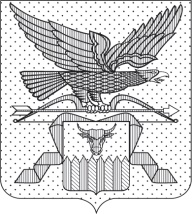 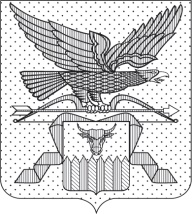 ПРАВИТЕЛЬСТВО ЗАБАЙКАЛЬСКОГО КРАЯПОСТАНОВЛЕНИЕг. ЧитаО внесении изменений в постановление Правительства Забайкальского края от 1 июля 2021 года № 229 «О реализации регионального проекта «Акселерация субъектов малого и среднего предпринимательства» и о признании утратившими силу постановлений Правительства Забайкальского края» В целях приведения нормативной правовой базы Забайкальского края в соответствие с действующим законодательством Правительство Забайкальского края постановляет:Утвердить прилагаемые изменения, которые вносятся в постановление Правительства Забайкальского края от 1 июля 2021 года № 229 
«О реализации регионального проекта «Акселерация субъектов малого и среднего предпринимательства» и о признании утратившими силу постановлений Правительства Забайкальского края» (с изменениями, внесенными постановлениями Правительства Забайкальского края 
от 29 марта 2022 года № 106, от 15 августа 2022 года № 349, от 28 ноября 2022 года № 575, от 8 августа 2023 года № 418).Первый заместительпредседателя Правительства Забайкальского края 						          		   А.И.КеферУТВЕРЖДЕНЫпостановлением Правительства Забайкальского края ИЗМЕНЕНИЯ,которые вносятся в постановление Правительства Забайкальского края от 1 июля 2021 года № 229 «О реализации регионального проекта «Акселерация субъектов малого и среднего предпринимательства» 
и о признании утратившими силу постановлений 
Правительства Забайкальского края» Порядок предоставления гранта в форме субсидий на создание системы поддержки фермеров, утвержденный указанным постановлением, изложить в следующей редакции:ПОРЯДОКпредоставления гранта в форме субсидий на созданиесистемы поддержки фермеров1. Общие положения1. Настоящий Порядок устанавливает правила предоставления из бюджета Забайкальского края гранта в форме субсидий на создание системы поддержки фермеров крестьянскому (фермерскому) хозяйству или индивидуальному предпринимателю, являющемуся главой крестьянского (фермерского) хозяйства, а также гражданину Российской Федерации, порядок проведения конкурсного отбора заявителей для предоставления им гранта «Агростартап», условия и порядок предоставления гранта «Агростартап», результаты его предоставления, требования к отчетности, положения об осуществлении в отношении получателей гранта «Агростартап» и лиц, указанных в пункте 5 статьи 78 Бюджетного кодекса Российской Федерации, проверок Министерством сельского хозяйства Забайкальского края соблюдения порядка и условий предоставления гранта «Агростартап», в том числе в части достижения результата его предоставления, а также проверок органами государственного финансового контроля в соответствии  со статьями 2681 и 2692 Бюджетного кодекса Российской Федерации. Грант «Агростартап» предоставляется в целях реализации государственной программы «Развитие сельского хозяйства и регулирование рынков сельскохозяйственной продукции, сырья и продовольствия», утвержденной постановлением Правительства Забайкальского края 
от 25 апреля 2014 года № 237 (далее – государственная программа).2. В целях настоящего Порядка используются следующие понятия:грант «Агростартап» – средства, перечисляемые из бюджета Забайкальского края грантополучателю для финансового обеспечения его затрат, не возмещаемых в рамках иных направлений государственной поддержки, связанных с реализацией проекта создания и (или) развития хозяйства, представляемого заявителем в региональную конкурсную комиссию;заявитель – крестьянское (фермерское) хозяйство или индивидуальный предприниматель, являющийся главой крестьянского (фермерского) хозяйства, гражданин Российской Федерации;грантополучатель – заявитель, отобранный региональной конкурсной комиссией для предоставления гранта «Агростартап»; плановые показатели деятельности – производственные и экономические показатели, предусмотренные проектом создания и (или) развития хозяйства. В состав плановых показателей деятельности включаются в том числе количество принятых новых постоянных работников, сведения о которых подтверждаются справкой налогового органа, и объем производства и реализации сельскохозяйственной продукции, выраженный в натуральных и денежных показателях;проект создания и (или) развития хозяйства – документ (бизнес-план), составленный по форме, определяемой Министерством сельского хозяйства Забайкальского края (далее – Министерство), в который включаются в том числе направления расходования гранта «Агростартап», обязательство по принятию в срок не позднее 31 декабря года получения гранта «Агростартап», не менее 2 новых постоянных работников, если сумма гранта составляет 2 млн. рублей или более, и не менее одного нового постоянного работника, если сумма гранта составляет менее 2 млн. рублей (при этом глава крестьянского (фермерского) хозяйства и (или) индивидуальный предприниматель учитываются в качестве новых постоянных работников), а также обязательство по сохранению созданных новых постоянных рабочих мест в течение 5 лет с даты получения гранта «Агростартап» и по достижению плановых показателей деятельности, предусмотренных соглашением о предоставлении средств, заключаемым между грантополучателем и Министерством. Проект создания и (или) развития хозяйства может быть направлен в Министерство в электронном виде в порядке, установленном Министерством сельского хозяйства Российской Федерации;сельские агломерации – примыкающие друг к другу сельские территории и (или) граничащие с сельскими территориями поселки городского типа и (или) малые города. Численность населения, постоянно проживающего на территории каждого населенного пункта, входящего в состав сельской агломерации, не может превышать 30 тыс. человек. Под примыкающими друг к другу сельскими территориями понимаются сельские территории, имеющие смежные границы муниципальных образований. Перечень сельских агломераций на территории Забайкальского края в целях настоящего Порядка определяется Министерством;сельские территории – сельские поселения или сельские поселения и межселенные территории, объединенные общей территорией в границах муниципального района, сельские населенные пункты, входящие в состав городских поселений, муниципальных округов, городских округов (за исключением городского округа «Город Чита»), рабочие поселки, наделенные статусом городских поселений, рабочие поселки, входящие в состав городских поселений, муниципальных округов, городских округов (за исключением городского округа «Город Чита»). Перечень таких сельских населенных пунктов и рабочих поселков на территории Забайкальского края определяется Министерством.3. Целью предоставления гранта «Агростартап» является финансовое обеспечение затрат грантополучателя, не возмещаемых в рамках иных направлений государственной поддержки, связанных с реализацией проекта создания и (или) развития хозяйства.4. Грант «Агростартап» предоставляется грантополучателю Министерством, осуществляющим функции главного распорядителя бюджетных средств, до которого в соответствии с бюджетным законодательством Российской Федерации как получателя бюджетных средств доведены в установленном порядке лимиты бюджетных обязательств на предоставление гранта «Агростартап» на соответствующий финансовый год и плановый период.Грант «Агростартап» предоставляется в пределах бюджетных ассигнований, предусмотренных законом Забайкальского края о бюджете Забайкальского края на соответствующий финансовый год и плановый период, и лимитов бюджетных обязательств, утвержденных в установленном порядке на предоставление гранта «Агростартап», а также средств, поступивших из федерального бюджета в бюджет Забайкальского края, в целях реализации государственной программы.Сведения о гранте «Агростартап» размещаются на едином портале бюджетной системы Российской Федерации в информационно-телекоммуникационной сети «Интернет» (в разделе единого портала) (далее – единый портал) в порядке, установленном Министерством финансов Российской Федерации.5. К категории получателей гранта «Агростартап» относятся крестьянские (фермерские) хозяйства или индивидуальные предприниматели, зарегистрированные в соответствии с Федеральным законом от 8 августа 2001 года № 129-ФЗ «О государственной регистрации юридических лиц и индивидуальных предпринимателей», а также граждане Российской Федерации, обязующиеся в срок, не превышающий 30 календарных дней с даты принятия решения региональной конкурсной комиссии о предоставлении гранта «Агростартап», осуществить государственную регистрацию крестьянского (фермерского) хозяйства или зарегистрироваться в качестве индивидуального предпринимателя в органах Федеральной налоговой службы.6. Отбор получателей гранта «Агростартап» осуществляется на конкурентной основе способом проведения конкурса (далее – конкурсный отбор).Организатором конкурсного отбора является Министерство.7. В конкурсном отборе могут принимать участие заявители, соответствующие на дату представления в Министерство заявки на получение гранта «Агростартап» категории, указанной в пункте 5 настоящего Порядка, и следующим требованиям:1) зарегистрированные на сельской территории или на сельской агломерации на территории Забайкальского края в текущем финансовом году (для заявителей – крестьянских (фермерских) хозяйств и (или) индивидуальных предпринимателей). Крестьянские (фермерские) хозяйства и (или) индивидуальные предприниматели, осуществляющие деятельность в Забайкальском крае, могут быть зарегистрированы на территории городов и поселков городского типа с численностью населения не более 100 тыс. человек;2) не являющиеся иностранными юридическими лицами, в том числе местом регистрации которых является государство или территория, включенные в утверждаемый Министерством финансов Российской Федерации перечень государств и территорий, используемых для промежуточного (офшорного) владения активами в Российской Федерации (далее – офшорные компании), а также российскими юридическими лицами, в уставном (складочном) капитале которых доля прямого или косвенного (через третьих лиц) участия офшорных компаний в совокупности превышает 25 процентов (если иное не предусмотрено законодательством Российской Федерации). При расчете доли участия офшорных компаний в капитале российских юридических лиц не учитывается прямое и (или) косвенное участие офшорных компаний в капитале публичных акционерных обществ (в том числе со статусом международной компании), акции которых обращаются на организованных торгах в Российской Федерации, а также косвенное участие таких офшорных компаний в капитале других российских юридических лиц, реализованное через участие в капитале указанных публичных акционерных обществ;3) не находящиеся в перечне организаций и физических лиц, в отношении которых имеются сведения об их причастности к экстремистской деятельности или терроризму;4) не находящиеся в составляемых в рамках реализации полномочий, предусмотренных главой VII Устава ООН, Советом Безопасности ООН или органами, специально созданными решениями Совета Безопасности ООН, перечнях организаций и физических лиц, связанных с террористическими организациями и террористами или с распространением оружия массового уничтожения;5) не получающие средства из бюджета Забайкальского края на основании иных нормативных правовых актов Забайкальского края на цели, установленные пунктом 1 настоящего Порядка;6) не являющиеся иностранными агентами в соответствии с Федеральным законом от 14 июля 2022 года № 255-ФЗ «О контроле за деятельностью лиц, находящихся под иностранным влиянием»;7) юридические лица, не находящиеся в процессе реорганизации (за исключением реорганизации в форме присоединения к юридическому лицу, являющемуся получателем субсидии, другого юридического лица), ликвидации, в отношении которых не введена процедура банкротства, деятельность которых не приостановлена в порядке, предусмотренном законодательством Российской Федерации, индивидуальные предприниматели, не прекратившие деятельность в качестве индивидуального предпринимателя;8. Условиями предоставления гранта «Агростартап» являются:1) соответствие заявителя категории и требованиям, указанным в пунктах 5 и 7 настоящего Порядка;2) отсутствие у заявителя на едином налоговом счете задолженности по уплате налогов, сборов и страховых взносов в бюджеты бюджетной системы Российской Федерации в размере превышающем 10 тыс. рублей (на дату, определенную Министерством);3) основными видами деятельности заявителя являются производство и (или) переработка сельскохозяйственной продукции;4) заявитель не является или ранее не являлся получателем средств финансовой поддержки (за исключением социальных выплат и выплат на организацию начального этапа предпринимательской деятельности, субсидий, предоставляемых гражданам, ведущим личные подсобные хозяйства, в соответствии с приложением № 8 к Государственной программе развития сельского хозяйства и регулирования рынков сельскохозяйственной продукции, сырья и продовольствия, утвержденной постановлением Правительства Российской Федерации от 14 июля 2012 года № 717 
«О Государственной программе развития сельского хозяйства и регулирования рынков сельскохозяйственной продукции, сырья и продовольствия»), субсидий или грантов, а также гранта на поддержку начинающего фермера в рамках указанной Государственной программы;11) у заявителя имеются собственные средства в размере не менее 10 процентов на реализацию проекта создания и (или) развития хозяйства заявителя;12) заявитель обязуется:осуществлять деятельность на сельской территории или территории сельской агломерации в течение не менее 5 лет со дня получения гранта «Агростартап»;принять не менее 2 новых постоянных работников, если сумма гранта «Агростартап» составляет 2 млн. рублей или более, и не менее одного нового постоянного работника, если сумма гранта «Агростартап» составляет менее 2 млн. рублей (при этом глава крестьянского (фермерского) хозяйства и (или) индивидуальный предприниматель учитываются в качестве новых постоянных работников), в срок не позднее 31 декабря года, в котором был предоставлен грант «Агростартап»;обеспечить сохранение созданных новых постоянных рабочих мест в течение 5 лет с даты получения гранта «Агростартап»;обеспечить ежегодный прирост объема сельскохозяйственной продукции, произведенной крестьянским (фермерским) хозяйством или индивидуальным предпринимателем, не менее чем на 10 процентов в год в течение 5 лет после получения гранта «Агростартап»; обеспечить достижение плановых показателей деятельности, предусмотренных в проекте создания и (или) развития хозяйства и соглашением о предоставлении гранта «Агростартап», заключаемым между грантополучателем и Министерством;использовать (освоить) средства гранта «Агростартап» в течение срока, установленного пунктом 15 настоящего Порядка, со дня его поступления на лицевой счет получателя гранта «Агростартап», открытый в территориальном органе Федерального казначейства, в соответствии с планом расходов, приведенным в проекте создания и (или) развития хозяйства;финансировать не менее 10 процентов расходов, предусмотренных  планом расходов, приведенным в проекте создания и (или) развития хозяйства, и осуществляемых с использованием средств гранта «Агростартап» за счет собственных средств.использовать имущество, приобретенное грантополучателем за счет гранта «Агростартап», по месту нахождения хозяйства грантополучателя и (или) по месту нахождения объектов недвижимости грантополучателя, расположенных на сельской территории или территории сельской агломерации, находящихся в пользовании грантополучателя на праве собственности или аренды. 9. Перечень затрат, финансовое обеспечение которых допускается осуществлять за счет средств гранта «Агростартап», а также перечень имущества, приобретаемого сельскохозяйственным потребительским кооперативом с использованием части гранта «Агростартап», внесенной грантополучателем в неделимый фонд сельскохозяйственного потребительского кооператива, определяются Министерством сельского хозяйства Российской Федерации. Часть гранта «Агростартап», направляемая на формирование неделимого фонда сельскохозяйственного потребительского кооператива, не может быть менее 25 процентов и более 50 процентов общего размера гранта «Агростартап». Срок использования средств указанным сельскохозяйственным потребительским кооперативом составляет не более 18 месяцев с даты получения средств от грантополучателя при условии осуществления им деятельности в течение 5 лет с даты получения части гранта «Агростартап» и ежегодного представления в Министерство отчетности о результатах своей деятельности по форме и в срок, которые устанавливаются Министерством.10. Приобретение имущества, ранее приобретенного с участием средств государственной поддержки, за счет гранта «Агростартап», не допускается.Финансовое обеспечение затрат грантополучателя, предусмотренных пунктом 9 настоящего Порядка, за счет иных направлений государственной поддержки не допускается.11. Реализация, передача в аренду, залог и (или) отчуждение имущества, приобретенного с участием гранта «Агростартап», допускаются только при согласовании с Министерством, а также при условии неухудшения плановых показателей деятельности, предусмотренных проектом создания и (или) развития хозяйства и соглашением, заключаемым между грантополучателем и Министерством.12. Грант «Агростартап» предоставляется грантополучателю на реализацию проекта создания и (или) развития хозяйства по следующим направлениям расходов:1) по разведению крупного рогатого скота мясного или молочного направлений продуктивности – в размере, не превышающем 7 млн. рублей, но не более 90 процентов затрат;2) по разведению крупного рогатого скота мясного или молочного направлений продуктивности, в случае если предусмотрено использование части гранта «Агростартап» на цели формирования неделимого фонда сельскохозяйственного потребительского кооператива, членом которого является грантополучатель, – в размере, не превышающем 8 млн. рублей, но не более 90 процентов затрат;3) по иным направлениям проекта создания и (или) развития хозяйства – в размере, не превышающем 5 млн. рублей, но не более 90 процентов затрат;4) по иным направлениям проекта создания и (или) развития хозяйства, в случае если предусмотрено использование части гранта «Агростартап» на цели формирования неделимого фонда сельскохозяйственного потребительского кооператива, членом которого является грантополучатель, – в размере, не превышающем 6 млн. рублей, но не более 90 процентов затрат.13. Результатом предоставления гранта «Агростартап» является количество проектов создания и (или) развития хозяйства, реализованных субъектами малого и среднего предпринимательства в агропромышленном комплексе, направленных на увеличение производства и реализации сельскохозяйственной продукции (единиц, нарастающим итогом).Значения результата предоставления гранта «Агростартап» устанавливаются Министерством в соглашении.14. Грант «Агростартап» предоставляется однократно на основании решения региональной конкурсной комиссии по результатам конкурсного отбора.Максимальный размер гранта «Агростартап» утверждается Министерством.Размер гранта «Агростартап», предоставляемого конкретному грантополучателю, определяется решением региональной конкурсной комиссии с учетом размера собственных средств грантополучателя, направляемых на реализацию проекта создания и (или) развития хозяйства.При этом размер гранта «Агростартап» не может быть менее 1,5 млн. рублей. В случае если заявителем на рассмотрение региональной конкурсной комиссии представлен проект создания и (или) развития хозяйства стоимостью менее 1,5 млн. рублей, такой проект создания и (или) развития хозяйства региональной конкурсной комиссией не рассматривается. 15. Срок использования гранта «Агростартап» составляет не более 18 месяцев со дня его получения.В случае наступления обстоятельств непреодолимой силы, препятствующих использованию гранта «Агростартап» в установленный срок, продление срока использования гранта «Агростартап» осуществляется по решению Министерства, но не более чем на 6 месяцев, в установленном Министерством порядке. Основанием для принятия Министерством решения о продлении срока использования гранта «Агростартап» является документальное подтверждение грантополучателем наступления обстоятельств непреодолимой силы, препятствующих использованию средств гранта «Агростартап» в установленный срок. 2. Порядок организации и проведения конкурсного отбора16. Конкурсный отбор осуществляется в государственной интегрированной информационной системе управления общественными финансами «Электронный бюджет» (далее – ГИИС «Электронный бюджет») посредством Портала предоставления мер финансовой государственной поддержки (https://promote.budget.gov.ru/) в информационно-телекоммуникационной сети «Интернет».17. В целях проведения конкурсного отбора Министерством создается региональная конкурсная комиссия, не менее 50 процентов членов которой составляют члены, не являющиеся государственными или муниципальными служащими. Состав и положение о региональной конкурсной комиссии утверждаются правовым актом Министерства не позднее чем за 5 рабочих дней до начала приема заявок, который в течение 3 рабочих дней со дня принятия размещается Министерством на едином портале.Региональная конкурсная комиссия осуществляет конкурсный отбор заявителей для предоставления им гранта «Агростартап», в том числе в форме очного собеседования и (или) видео-конференцсвязи (далее – собеседование). Приоритетность рассмотрения проектов создания и (или) развития хозяйства определяется Министерством.18. Взаимодействие Министерства и региональной конкурсной комиссии с участниками конкурсного отбора осуществляется в ГИИС «Электронный бюджет» с использованием документов в электронной форме.Обеспечение доступа к ГИИС «Электронный бюджет» осуществляется с использованием федеральной государственной информационной системы «Единая система идентификации и аутентификации в инфраструктуре, обеспечивающей информационно-технологическое взаимодействие информационных систем, используемых для предоставления государственных и муниципальных услуг в электронной форме».19. Объявление о проведении конкурсного отбора (далее – объявление) размещается Министерством на едином портале не позднее 10 календарного дня до наступления даты начала приема заявок после публикации на едином портале информации о гранте «Агростартап».Объявление формируется в электронной форме посредством заполнения соответствующих экранных форм веб-интерфейса ГИИС «Электронный бюджет» и публикуется на едином портале и включает в себя следующую информацию:1) способ проведения конкурсного отбора;2) дата и время начала подачи заявок, а также дата и время окончания приема заявок, при этом дата окончания приема заявок не может быть ранее 30-го календарного дня, следующего за днем размещения объявления;3) наименование, место нахождения, почтовый адрес, адрес электронной почты, контактный телефон Министерства;4) результаты предоставления гранта «Агростартап», указанные в пункте 13 настоящего Порядка;5) требования к участникам конкурсного отбора, указанные в пункте 7 настоящего Порядка; 6) порядок подачи заявок участниками конкурсного отбора и требования, предъявляемые к содержанию заявок, подаваемых участниками конкурсного отбора;7) порядок отзыва заявок участниками конкурсного отбора в соответствии с пунктом 28 настоящего Порядка;8) порядок внесения участниками конкурсного отбора изменений в заявки в соответствии с пунктом 27 настоящего Порядка;9) срок вскрытия заявок;10) порядок рассмотрения региональной конкурсной комиссией заявок на предмет их соответствия установленным в объявлении требованиям и категории, сроки рассмотрения заявок;11) порядок возврата заявок участникам конкурсного отбора на доработку, в соответствии с пунктом 39 настоящего Порядка; 12) порядок отклонения заявок, а также информацию об основаниях их отклонения в соответствии с пунктами 37-38 настоящего Порядка;13) порядок оценки региональной конкурсной комиссией заявок, включающий критерии оценки, показатели, образующие критерии оценки, и их весовое значение в общей оценке, согласно Методике бальной системы оценки заявок приведенной в приложении № 1 к настоящему Порядку, и Методике оценки собеседования, приведенной в приложении № 2 к настоящему Порядку, сроки оценки заявок;14) минимальный проходной балл, который необходимо набрать участнику конкурсного отбора по результатам оценки заявок;15) объем лимитов бюджетных обязательств на предоставление гранта «Агростартап», распределяемый в рамках конкурсного отбора, правила распределения гранта «Аграстартап» по результатам конкурсного отбора в соответствии с пунктом 42 настоящего Порядка;16) порядок предоставления участникам конкурсного отбора разъяснений положений объявления о проведении конкурсного отбора, даты начала и окончания срока такого предоставления, срока направления Министерством ответа на запрос в соответствии с пунктом 26 настоящего Порядка;17) срок, в течение которого победитель (победители) конкурсного отбора должен (должны) подписать соглашение в соответствии с подпунктом 2 пункта 51 настоящего Порядка;18) условия признания победителя (победителей) конкурсного отбора уклонившимся от заключения соглашения в соответствии с пунктом 52 настоящего Порядка;19) сроки размещения протокола подведения итогов конкурсного отбора на едином портале, а также при необходимости на официальном сайте Министерства в информационно-телекоммуникационной сети «Интернет», которые не могут быть позднее 14-го календарного дня, следующего за днем определения победителя конкурсного отбора.20. Министерство вправе принять решение об отмене проведения отбора, которое размещается на едином портале не позднее чем за один рабочий день до даты окончания срока подачи заявок участниками конкурсного отбора или до заключения соглашения с победителем (победителями) конкурсного отбора только в случае возникновения обстоятельств непреодолимой силы в соответствии с пунктом 3 статьи 401 Гражданского кодекса Российской Федерации.21. Объявление об отмене конкурсного отбора формируется в электронной форме посредством заполнения соответствующих экранных форм веб-интерфейса ГИИС «Электронный бюджет» и размещается на едином портале и включает информацию о причинах отмены отбора.Участники конкурсного отбора, подавшие заявки, информируются об отмене проведения конкурсного отбора в системе ГИИС «Электронный бюджет».Конкурсный отбор считается отмененным со дня размещения объявления о его отмене на едином портале.22. В течение текущего финансового года по мере необходимости Министерство вправе объявлять о проведении дополнительного конкурсного отбора.23. Заявка подается в Министерство в соответствии с требованиями и в сроки, указанными в объявлении, и формируется участником конкурсного отбора в электронной форме посредством заполнения соответствующих экранных форм веб-интерфейса ГИИС «Электронный бюджет» и представления в ГИИС «Электронный бюджет» следующий электронных копий документов (документов на бумажном носителе, преобразованных в электронную форму путем сканирования):1) справки территориального органа Федеральной налоговой службы об отсутствии у участника конкурсного отбора на едином налоговом счете задолженности по уплате налогов, сборов и страховых взносов в бюджеты бюджетной системы Российской Федерации в размере, превышающем 
10 тыс. рублей (представляется участником отбора по собственной инициативе);2) согласия на публикацию (размещение) в информационно-телекоммуникационной сети «Интернет» информации об участнике конкурсного отбора, о подаваемой участником конкурсного отбора, а также иной информации об участнике конкурсного отбора, связанной с соответствующим конкурсным отбором и результатом предоставления гранта «Агростартап», подаваемое посредством заполнения соответствующих экранных форм веб-интерфейса ГИИС «Электронный бюджет».3) подтверждение согласия на обработку персональных данных (для граждан Российской Федерации).24. В целях получения гранта «Агростартап» участник конкурсного отбора дополнительно представляет в ГИИС «Электронный бюджет» следующие электронные копии документов:1) проект создания и (или) развития хозяйства по форме, утверждаемой Министерством;2) выписку из банковского счета, подтверждающую наличие на счете заявителя собственных средств и (или) заемных средств в размере не менее 10 процентов затрат на реализацию проекта создания и (или) развития хозяйства, заверенную подписью сотрудника и печатью банка, полученную не ранее чем за 10 рабочих дней до даты подачи заявочной документации;3) обязательство по:осуществлению деятельности крестьянского (фермерского) хозяйства в течение не менее 5 лет со дня получения гранта «Агростартап»;достижению плановых показателей деятельности, предусмотренных в проекте создания и (или) развития хозяйства и соглашении;использованию (освоению) средств гранта «Агростартап» в течение срока, установленного пунктом 15 настоящего Порядка, с даты их получения;приему в срок не позднее 31 декабря года получения гранта «Агростартап» не менее 2 новых постоянных работников, если сумма гранта «Агростартап» составляет 2 млн. рублей или более, и не менее одного нового постоянного работника, если сумма гранта «Агростартап» составляет менее 2 млн. рублей, а также по сохранению созданных новых постоянных рабочих мест в течение 5 лет со дня получения гранта «Агростартап»; соответствию затрат, предусмотренных к финансовому обеспечению за счет средств гранта «Агростартап», перечню затрат, определенному Министерством сельского хозяйства Российской Федерации;использованию части средств гранта «Агростартап» в размере не менее 25 процентов и не более 50 процентов общего объема средств, полученных грантополучателем, направляемых на формирование неделимого фонда сельскохозяйственного потребительского кооператива (для проектов создания и (или) развития хозяйства, предусматривающих использование части средств гранта «Агростартап» на цели формирования неделимого фонда сельскохозяйственного потребительского кооператива, членом которого является грантополучатель);осуществлению государственной регистрации крестьянского (фермерского) хозяйства или индивидуального предпринимателя, являющегося главой крестьянского (фермерского) хозяйства, в органах Федеральной налоговой службы в течение не более 30 календарных дней с даты принятия решения о предоставлении гранта (для заявителя – гражданина Российской Федерации);финансированию не менее 10 процентов расходов, предусмотренных планом расходов, приведенным в проекте создания и (или) развития хозяйства, и осуществляемых с использованием средств гранта «Агростартап» за счет собственных средств; использованию имущества, приобретенного грантополучателем за счет гранта «Агростартап», по месту нахождения хозяйства грантополучателя и (или) по месту нахождения объектов недвижимости грантополучателя, расположенных на сельской территории или территории сельской агломерации, находящихся в пользовании грантополучателя на праве собственности или аренды; 4) копии правоустанавливающих документов на земельные участки из земель сельскохозяйственного назначения, находящиеся у заявителя в собственности, долгосрочной аренде, в пользовании (при получении земельных участков по программе «Дальневосточный гектар» для сельскохозяйственного производства) (при их наличии);5) копии решения наблюдательного совета сельскохозяйственного потребительского кооператива (за исключением сельскохозяйственного потребительского кредитного кооператива) о приеме заявителя в члены (кроме ассоциированных членов) данного кооператива, заверенной печатью кооператива и подписью его председателя;6) план расходов сельскохозяйственного потребительского кооператива, на формирование неделимого фонда которого используется  часть средств гранта «Агростартап», полученных грантополучателем, с указанием наименований приобретаемого имущества, их количества, цены, источников финансирования (средств гранта «Агростартап», собственных и (или) заемных средств) (для проектов создания и (или) развития хозяйства, предусматривающих использование части средств гранта «Агростартап» на цели формирования неделимого фонда сельскохозяйственного потребительского кооператива, членом которого является грантополучатель);7) документы, подтверждающие факт участия заявителя в специальной военной операции, а также свидетельство о заключении брака, в случае если заявителем выступает супруга/супруг участника специальной военной операции.25. Заявка на участие в конкурсном отборе подписывается:усиленной квалифицированной электронной подписью руководителя юридического лица, индивидуальным предпринимателем или уполномоченного ими лица (для крестьянских (фермерских) хозяйств и индивидуальных предпринимателей);простой электронной подписью подтвержденной учетной записи физического лица в федеральной государственной информационной системе «Единая система идентификации и аутентификации в инфраструктуре, обеспечивающей информационно-технологическое взаимодействие информационных систем, используемых для предоставления государственных и муниципальных услуг в электронной форме» (для граждан Российской Федерации).Датой представления участником конкурсного отбор заявки считается день подписания участником конкурсного отбора заявки с присвоением ей регистрационного номера в ГИИС «Электронный бюджет».Ответственность за полноту и достоверность информации и документов, содержащихся в заявке, а также за своевременность их представления несет участник конкурсного отбора в соответствии с законодательством Российской Федерации.Электронные копии документов, включаемые в заявку, должны иметь распространенные открытые форматы, обеспечивающие возможность просмотра всего документа либо его фрагмента средствами общедоступного программного обеспечения просмотра информации, и не должны быть зашифрованы или защищены средствами, не позволяющими осуществить ознакомление с их содержимым без специальных программных или технологических средств. Электронные копии документов должны быть легко читаемыми, не должны иметь подчисток, приписок, зачеркнутых слов и иных исправлений.26. Любой участник конкурсного отбора со дня размещения объявления на едином портале не позднее 3-го рабочего дня до даты завершения подачи заявок вправе направить в Министерство не более 5 запросов о разъяснении положений объявления (далее – запрос о разъяснении) путем формирования в ГИИС «Электронный бюджет» соответствующего запроса о разъяснении.Министерство в ответ на запрос о разъяснении направляет разъяснение положений объявления в срок, установленный указанным объявлением, но не позднее одного рабочего дня до дня завершения подачи заявок, путем формирования в ГИИС «Электронный бюджет» соответствующего разъяснения. Представленное Министерством разъяснение не должно изменять суть информации, содержащейся в указанном объявлении.Доступ к разъяснению, формируемому в ГИИС «Электронный бюджет» в соответствии с абзацем вторым настоящего пункта, предоставляется всем участникам конкурсного отбора.Запросы о разъяснении, поступившие позднее 3-го рабочего дня до даты окончания срока приема заявок, не подлежат рассмотрению Министерством.27. Участник конкурсного отбора, подавший заявку до наступления даты окончания срока приема заявок, указанного в объявлении, вправе внести в нее изменения путем формирования в электронной форме уведомления об отзыве заявки в соответствии с пунктом 28 настоящего Порядка и последующего формирования новой заявки в соответствии с требованиями, установленными пунктами 23-25 настоящего Порядка.28. Участник конкурсного отбора до наступления даты окончания срока приема заявок, указанного в объявлении, может отозвать заявку путем формирования в электронной форме уведомления об отзыве заявки.29. Не позднее одного рабочего дня, следующего за днем окончания срока подачи заявок, установленного в объявлении, в ГИИС «Электронный бюджет» Министерству и региональной конкурсной комиссии открывается доступ к заявкам для их рассмотрения и оценки.30. Региональная конкурсная комиссия не позднее одного рабочего дня, следующего за днем вскрытия заявок, установленного в объявлении, подписывает протокол вскрытия заявок, содержащий следующую информацию о поступивших для участия в конкурсном отборе заявках:а) регистрационный номер заявки;б) дата и время поступления заявки;в) полное наименование заявителя (для юридических лиц) или фамилия, имя, отчество (при наличии) (для физических лиц, в том числе индивидуальных предпринимателей);г) адрес юридического лица, адрес регистрации (для физических лиц, в том числе индивидуальных предпринимателей);д) запрашиваемый участником конкурсного отбора размер гранта «Агростартап».31. Протокол вскрытия заявок формируется на едином портале автоматически и подписывается председателем и членами региональной конкурсной комиссии в ГИИС «Электронный бюджет», а также размещается на едином портале не позднее рабочего дня, следующего за днем его подписания.32. Региональная конкурсная комиссия в течение 15 рабочих дней со дня окончания срока приема заявок, указанного в объявлении, и открытия в ГИИС «Электронный бюджет» доступа к заявкам для их рассмотрения рассматривает их, проверяет полноту и достоверность содержащихся в них сведений, в том числе осуществляет проверку участника конкурсного отбора на соответствие установленным в объявлении требованиям.33. Подтверждение участников конкурсного отбора на соответствие требованиям, указанным в пункте 7 настоящего Порядка, осуществляется автоматически в ГИИС «Электронный бюджет» по данным государственных информационных систем, в том числе с использованием межведомственного электронного взаимодействия (при наличии технической возможности автоматической проверки).Подтверждение соответствия участника конкурсного отбора требованиям, указанным в пункте 7 настоящего Порядка, в случае отсутствия технической возможности осуществления автоматической проверки в ГИИС «Электронный бюджет» производится путем проставления в электронном виде участником конкурсного отбора отметок о соответствии установленным требованиям посредством заполнения соответствующих экранных форм веб-интерфейса ГИИС «Электронный бюджет».Министерство не вправе требовать от участника конкурсного отбора предоставление документов и информации в целях подтверждения соответствия его требования, указанным в пункте 7 настоящего Порядка, при наличии соответствующей информации в государственных информационных системах, доступ к которым у Министерства имеется в раках межведомственного электронного взаимодействия, за исключением случая, если участник конкурсного отбора представил указанные документы и информацию по собственной инициативе.34. Министерство в течение 3 рабочих дней со дня открытия доступа в ГИИС «Электронный бюджет» к заявкам для их рассмотрения запрашивает в порядке межведомственного электронного взаимодействия в отношении участников конкурсного отбора у территориального органа Федеральной налоговой службы сведения об отсутствии у заявителя на едином налоговом счете задолженности по уплате налогов, сборов и страховых взносов в бюджеты бюджетной системы Российской Федерации в размере превышающем 10 тыс. рублей (в случае если документ, указанный в подпункте 1 пункта 23 настоящего Порядка, не был представлен заявителем по собственной инициативе).35. Заявка признается надлежащей, если она соответствует требованиям, указанным в объявлении, и при отсутствии оснований для отклонения заявки.Решение о соответствии заявки требованиям, указанным в объявлении, принимается региональной конкурсной комиссией на даты получения результатов проверки представленных участниками конкурсного отбора информации и документов, поданных в составе заявки.36. В случаях если в целях полного, всестороннего и объективного рассмотрения заявки необходимо получение информации и документов от участника конкурсного отбора для разъяснений по представленным им документам, региональной конкурсной комиссией осуществляется запрос разъяснения (далее – запрос) у участника конкурсного отбора в отношении информации и документов с использованием ГИИС «Электронный бюджет», направляемый при необходимости в равной мере всем участникам конкурсного отбора.В запросе устанавливается срок представления участником конкурсного отбора разъяснения в отношении информации и документов, который должен составлять не менее 2 рабочих дней со дня, следующего за днем размещения запроса.Участник конкурсного отбора формирует и представляет в ГИИС «Электронный бюджет» запрашиваемые Министерством документы и информацию в срок, установленный в запросе.В случае если участник конкурсного отбора в ответ на запрос не представил запрашиваемые информацию и документы в срок, установленный запросом, информация об этом включается в протокол подведения итогов, предусмотренный пунктом 43 настоящего Порядка.37. На стадии рассмотрения заявки региональная конкурсная комиссия  принимает одно из следующих решений:1) о признании заявки надлежащей (в случае если заявка соответствует требованиям, указанным в объявлении, и при отсутствии оснований для отклонения заявки, предусмотренных подпунктом 1 пункта 38 настоящего Порядка);2) об отклонении заявки (в случае наличия оснований для отклонения заявки, предусмотренных подпунктом 1 пункта 38 настоящего Порядка);3) о возврате заявки на доработку (при наличии оснований предусмотренных подпунктом 2 пункта 38 настоящего Порядка).38. На стадии рассмотрения заявки основаниями:1) для отклонения заявки являются:а) несоответствие участника отбора требованиям, указанным в объявлении;б) недостоверность информации, содержащейся в документах, представленных в составе заявки;в) подача участником отбора заявки после даты и (или) времени, определенных для подачи заявок;г) истечение срока для подачи участником отбора скорректированной заявки после возврата ее на доработку, либо в случае, предусмотренном в подпункте 2 настоящего пункта;д) представление участником отбора проекта создания и (или) развития хозяйства стоимостью менее 1,5 млн. рублей;е) представление участником отбора проекта создания и (или) развития хозяйства, предусматривающего привлечение средств гаранта «Агростартап» в размере менее 1,5 млн. рублей или более максимального размера гранта «Агростартап», утвержденного Министерством;ж) внесение изменений в заявку (информацию и документы) по указанным в объявлении критериям оценки (показателям критериев оценки),  по которым участнику отбора присваивается итоговое количество баллов;з) не устранение замечаний, указанных в уведомлении о направлении заявки на доработку;и) несоответствие проекта создания и (или) развития хозяйства направлениям расходов, определенным пунктом 12 настоящего Порядка, и (или) перечню затрат, определенным пунктом 9 настоящего Порядка;2) для возврата заявки на доработку являются:а) несоответствие представленных документов и (или) заявки требованиям, установленным в пункте 25 настоящего Порядка;б) непредставление (представление не в полном объеме) документов, указанных в объявлении, и (или) незаполнение форм документов, либо заполнение форм документов частично; плохое качество изображения символов, букв и цифр, не позволяющее их прочитать.39. Решение, указанное в подпункте 3 пункта 37 настоящего Порядка, принимается региональной конкурсной комиссией в равной мере ко всем участникам конкурсного отбора при рассмотрении заявок которых выявлены основания для отклонения заявки и о возврате заявки на доработку и доводится до участников конкурсного отбора с использованием ГИИС «Электронный бюджет» в течение одного рабочего дня со дня его принятия с указанием положений заявки, нуждающихся в доработке.Участник конкурсного отбора в течение 2 рабочих дней со дня получения решения, указанного в подпункте 3 пункта 37 настоящего Порядка, вправе доработать заявку и повторно направить ее в Министерство с использованием ГИИС «Электронный бюджет».При внесении изменений в заявку на этапе рассмотрения заявок не допускается изменение информации и документов по указанным в объявлении критериям оценки (показателям критериев оценки), по которым участнику конкурсного отбора присваивается итоговое количество баллов.Рассмотрение заявки после доработки, осуществляется региональной конкурсной комиссией в порядке, определенном пунктом 32 настоящего Порядка.40. По результатам рассмотрения заявок региональная конкурсная комиссия не позднее одного рабочего дня со дня окончания срока рассмотрения заявок формирует протокол рассмотрения заявок, включающий информацию о количестве поступивших и рассмотренных заявок, а также информацию по каждому участнику конкурсного отбора о признании его заявки надлежащей или об отклонении его заявки с указанием оснований для отклонения.Протокол рассмотрения заявок подписывается председателем и членами региональной конкурсной комиссией в ГИИС «Электронный бюджет», а также размещается на едином портале не позднее рабочего дня, следующего за днем его подписания.41. Региональная конкурсная комиссия после принятий решения, указанного в подпункте 1 пункта 37 настоящего Порядка, осуществляет в ГИИС «Электронный бюджет» оценку заявок в соответствии с критериями оценки, указанными в объявлении в соответствии с Методикой бальной системы оценки заявок, приведенной в приложении № 1 к настоящему Порядку, и Методикой оценки собеседования, приведенной в приложении 
№ 2 к настоящему Порядку. Не допускается использование критериев оценки, не указанных в объявлении, а также критериев оценки, приводящих к получению необоснованных преимуществ отдельными участниками конкурсного отбора.Количество баллов, присваиваемых участнику конкурсного отбора по каждому критерию оценки заявки и по собеседованию, определяется как среднее арифметическое количества баллов, полученных по результатам оценки заявки от каждого члена региональной конкурсной комиссии. При этом среднее арифметическое количество баллов определяется путем суммирования баллов, присвоенных каждым членом региональной конкурсной комиссии, и последующего деления на количество таких членов региональной конкурсной комиссии.42. Победителями конкурсного отбора признаются участники конкурсного отбора, включенные в рейтинг, сформированный региональной конкурсной комиссией по результатам рассмотрения и оценки поступивших заявок. Участник конкурсного отбора, набравший по результатам оценки заявок балл меньший, чем установленный в объявлении минимальный проходной балл, не признается победителем конкурсного отбора.Объем лимитов бюджетных обязательств на предоставление гранта «Агростартап», указанного в объявлении, распределяется между участниками конкурсного отбора, включенными в рейтинг, следующим способом: участнику конкурсного отбора, которому присвоен первый порядковый номер в рейтинге, распределяется размер гранта «Агростартап», равный значению размера, указанному им в заявке, но не выше (ниже) максимального (минимального) размера, определенного объявлением.В случае если грант «Агростартап», распределяемый в рамках конкурсного отбора, больше размера, указанного в заявке участника конкурсного отбора, которому присвоен первый порядковый номер, оставшийся размер гранта «Агростартап» распределяется между остальными участниками конкурсного отбора, включенными в рейтинг.Каждому следующему участнику конкурсного отбора, включенному в рейтинг, распределяется размер гранта «Агростартап», равный размеру, указанному им в заявке, но не выше (ниже) максимального (минимального) размера, определенного объявлением, в случае если указанный им размер меньше нераспределенного размера гранта «Агростартап» либо равен ему.В случае если размер гранта «Агростартап», указанный участником конкурсного отбора в заявке, больше нераспределенного размера, такому участнику конкурсного отбора при его согласии распределяется весь оставшийся нераспределенный размер, но не выше (ниже) максимального (минимального) размера, определенного объявлением, без изменения указанного участником конкурсного отбора в заявке значения результата предоставления гранта «Агростартап».Если размер гранта «Агростартап», предоставляемого грантополучателю в соответствии с решением региональной конкурсной  комиссии, меньше запрашиваемой суммы, участник отбора вправе привлечь дополнительно собственные и (или) заемные средства в целях реализации проекта создания и (или) развития хозяйства в полном объеме или отказаться от получения гранта «Агростартап», о чем должен проинформировать Министерство в течение 10 календарных дней со дня принятия Министерством решения, указанного в пункте 45 настоящего Порядка.43. По результатам ранжирования поступивших заявок и определения победителей конкурсного отбора в пределах объема лимитов бюджетных обязательств на предоставление гранта «Агростартап», региональная конкурсная комиссия в течение 3 рабочих дней со дня окончания срока рассмотрения заявок формирует в ГИИС «Электронный бюджет» протокол подведения итогов отбора (далее – протокол подведения итогов), включающий информацию о количестве набранных участником конкурсного отбора баллов по каждому критерию оценки, об общем количестве набранных баллов по результатам оценки заявок, о победителях конкурсного отбора с указанием размера гранта «Агростартап», об отклонении заявок с указанием оснований для их отклонения.Протокол подведения итогов подписывается усиленной квалифицированной электронной подписью председателя комиссии и членов комиссии в ГИИС «Электронный бюджет», а также размещается на едином портале не позднее рабочего дня, следующего за днем его подписания.44. При указании в протоколе подведения итогов размера гранта «Агростартап» в случае несоответствия запрашиваемого им размера гранта «Агростартап», Министерство корректирует размер гранта «Агростартап», предусмотренный для предоставления такому участнику конкурсного отбора, но не выше размера, указанного им в заявке.45. По итогам проведения конкурсного отбора и распределения гранта «Агростартап» Министерство принимает решение о предоставлении гранта «Агростартап» путем утверждения реестра грантополучателей (далее – реестр).46. Конкурсный отбор признается несостоявшимся в следующих случаях:1) по окончании срока подачи заявок подана только одна заявка;2) по результатам рассмотрения заявок только одна заявка соответствует требованиям, установленным в объявлении;3) по окончании срока подачи заявок не подано ни одной заявки;4) по результатам рассмотрения заявок отклонены все заявки.5) по результатам оценки заявок ни одна из заявок не набрала балл больший или равный установленному в объявлении минимальному проходному баллу.47. В случае признания конкурсного отбора несостоявшимся на основании подпункта 2 пункта 46 настоящего Порядка, соглашение заключается с участником конкурсного отбора, заявка которого признана соответствующей требованиям, установленным в объявлении, и такой заявке присвоен балл больший или равный установленному в объявлении минимальному проходному баллу. 3. Условия и порядок предоставления гранта «Агростартап»48. Грант «Агростартап» предоставляется грантополучателям на основании соглашения.При необходимости внесения изменения в соглашение заключается дополнительное соглашение к соглашению или дополнительное соглашение о его расторжении.Соглашения, а также дополнительные соглашения к таким соглашениям заключаются в соответствии с типовой формой, установленной Министерством финансов Российской Федерации в ГИИС «Электронный бюджет».В соглашении предусматриваются:1) условие о согласии грантополучателей и лиц, указанных в пункте 5 статьи 78 Бюджетного кодекса Российской Федерации, на осуществление Министерством и органами государственного финансового контроля проверок, предусмотренных пунктом 63 настоящего Порядка; 2) условия о согласовании новых условий соглашения или о расторжении соглашения при недостижении согласия по новым условиям в случае уменьшения Министерству ранее доведенных лимитов бюджетных обязательств на предоставление гранта «Агростартап», приводящего к невозможности предоставления гранта «Агростартап» в размере, определенном в соглашении;3) результаты предоставления гранта «Агростартап», установленные в соответствии с пунктом 13 настоящего Порядка, и их значения;4) сроки предоставления грантополучателем отчетности о достижении значений результатов его предоставления, об осуществлении расходов, источником финансового обеспечения которых является грант «Агростартап», с приложением документов, подтверждающих фактически произведенные грантополучателем расходы (затраты), источником которых стал грант «Агростартап», а также сроки и формы представления грантополучателями дополнительной отчетности (при необходимости);5) запрет приобретения грантополучателем – юридическим лицом, а также иным юридическим лицом, получающим средства на основании договоров, заключенных с грантополучателем, за счет полученных средств из бюджета Забайкальского края иностранной валюты, за исключением операций, осуществляемых в соответствии с валютным законодательством Российской Федерации при закупке (поставке) высокотехнологичного импортного оборудования, сырья и комплектующих изделий, а также связанных с достижением результатов предоставления этих средств иных операций, определенных настоящим Порядком.49. При реорганизации грантополучателя, являющегося юридическим лицом, в форме слияния, присоединения или преобразования в соглашение вносятся изменения путем заключения дополнительного соглашения к соглашению в части перемены лица в обязательстве с указанием в соглашении юридического лица, являющегося правопреемником.При реорганизации грантополучателя, являющегося юридическим лицом, в форме разделения, выделения, а также при ликвидации грантополучателя, являющегося юридическим лицом, или прекращении деятельности грантополучателя, являющегося индивидуальным предпринимателем (за исключением индивидуального предпринимателя, осуществляющего деятельность в качестве главы крестьянского (фермерского) хозяйства в соответствии с абзацем вторым пункта 5 статьи 23 Гражданского кодекса Российской Федерации), соглашение расторгается с формированием уведомления о расторжении соглашения в одностороннем порядке и акта об исполнении обязательств по соглашению с отражением информации о неисполненных грантополучателем обязательствах, источником финансового обеспечения которых является грант «Агростартап», и возврате неиспользованного остатка  гранта «Агростратап» в бюджет Забайкальского края.50. При прекращении деятельности грантополучателя, являющегося индивидуальным предпринимателем, осуществляющим деятельность в качестве главы крестьянского (фермерского) хозяйства в соответствии с абзацем вторым пункта 5 статьи 23 Гражданского кодекса Российской Федерации, передающего свои права другому гражданину в соответствии со статьей 18 Федерального закона от 11 июня 2003 года № 74-ФЗ 
«О крестьянском (фермерском) хозяйстве», в соглашение вносятся изменения путем заключения дополнительного соглашения к соглашению в части перемены лица в обязательстве с указанием стороны в соглашении иного лица, являющегося правопреемником.51. Заключение соглашения осуществляется в следующем порядке и сроки:  1) Министерство в течение 20 рабочих дней со дня формирования протокола подведения итогов направляет грантополучателю соответствующее уведомление о формировании в ГИИС «Электронный бюджет» соглашения;2) грантополучатель в течение 10 рабочих дней со дня получения уведомления, предусмотренного подпунктом 1 настоящего пункта, осуществляет подписание соглашения в ГИИС «Электронный бюджет» усиленной квалифицированной электронной подписью;3) Министерство в течение 2 рабочих дней со дня подписания грантополучателем соглашения, подписывает его со своей стороны усиленной квалифицированной электронной подписью в ГИИС «Электронный бюджет».52. Грантополучатель признается уклонившимся от заключения соглашения, если не подписал соглашение в течение указанного в объявлении срока на подписание в ГИИС «Электронный бюджет» и не направил по нему возражения.53. Министерство вправе отказаться от заключения соглашения с грантополучателем в случае установления факта несоответствия грантополучателя требованиям, указанным в объявлении, или представления получателем недостоверной информации.54. В случае отказа Министерства от заключения соглашения с грантополучателем по основаниям, предусмотренным пунктом 53 настоящего Порядка, отказа грантополучателя от заключения соглашения, неподписания грантополучателем соглашения в срок, определенный объявлением в соответствии с подпунктом 2 пункта 51 настоящего Порядка, Министерство направляет иным победителя конкурсного отбора, заявки которых в части запрашиваемого размера гранта «Агростартап» не были удовлетворены в полном объеме, предложение об увеличении размера гранта «Агростартап» и результатов его предоставления или заключает соглашение с участником конкурсного отбора, заявка которого имеет следующий в порядке убывания рейтинг заявки после последнего участника конкурсного отбора признанного победителем.55. В случаях наличия по результатам проведения конкурсного отбора лимитов бюджетных обязательств на предоставление гранта «Агростартап» на соответствующий финансовый год, не распределенного между победителями, увеличения лимитов бюджетных обязательств, отказа грантополучателя от заключения соглашения, расторжения соглашения с грантополучателем Министерство может принять решение о проведении дополнительного конкурсного отбора в соответствии с положениями настоящего Порядка.56. В случаях увеличения Министерству лимитов бюджетных обязательств на предоставление гранта «Агростартап» в пределах текущего финансового года, отказа победителя от заключения соглашения, расторжения соглашения с грантополучателем и наличия участников конкурсного отбора, признанных победителями, заявки которых в части запрашиваемого размера гранта «Агростартап» не были удовлетворены в полном объеме, грант «Агростартап» может распределяться без повторного проведения конкурсного отбора с учетом присвоенного ранее номера в рейтинге или по решению Министерства может направляться победителям конкурсного отбора предложение об увеличении размера гранта «Агростартап» и значения результата предоставления гранта «Агростартап».57. Министерство на основании реестра в течение 10 рабочих дней со дня заключения соглашения с грантополучателем формирует заявку на финансирование и направляет ее в Министерство финансов Забайкальского края.58. Министерство финансов Забайкальского края на основании заявки на финансирование в соответствии с утвержденным кассовым планом в течение 5 рабочих дней со дня получения данной заявки на финансирование перечисляет Министерству субсидии в пределах средств, предусмотренных в бюджете Забайкальского края на соответствующий финансовый год.Министерство в течение 5 рабочих дней после поступления средств перечисляет их на счет грантополучателя, открытый в территориальном органе Федерального казначейства для учета операций по использованию гранта «Агростартап». Перечисление средств гранта «Агростартап» со счета грантополучателя производится согласно плану расходов, указанному в соглашении.59. Размер предоставленного гранта «Агростартап» не подлежит изменению, за исключением случая уменьшения Министерству ранее доведенных лимитов бюджетных обязательств, указанных в пункте 4 настоящего Порядка, приводящего к невозможности предоставления гранта «Агростартап» в размере, определенном в соглашении.60. В случае необходимости внесения изменений в проект создания и (или) развития хозяйства и соглашение, заключенное между грантополучателем и Министерством, грантополучатель обращается в Министерство с заявлением, содержащим обоснование необходимости внесения указанных изменений, и представляет актуализированный проект создания и (или) развития хозяйства.Министерство в течение 1 рабочего дня со дня поступления заявления о внесении изменений в проект создания и (или) развития хозяйства и соглашение регистрирует его.Решение о внесении изменений в проект создания и (или) развития хозяйства и соглашение (об отказе во внесении изменений в проект создания и (или) развития хозяйства и соглашение) принимается Министерством по результатам рассмотрения заявления в срок не позднее 30 рабочих дней со дня поступления заявления о внесении изменений в проект создания и (или) развития хозяйства и соглашение в Министерство.В случае принятия Министерством решения о внесении изменений в проект создания и (или) развития хозяйства и соглашение Министерство в течение 5 рабочих дней с даты принятия решения формирует в ГИИС «Электронный бюджет» в соответствующее дополнительное соглашение.В случае принятия Министерством решения об отказе во внесении изменений в проект создания и (или) развития хозяйства и соглашение Министерство в течение 3 рабочих дней с даты принятия решения направляет грантополучателю уведомление с указанием причин отказа.Основанием для отказа во внесении изменений в проект создания и (или) развития хозяйства и соглашение является несоответствие актуализированного проекта создания и (или) развития хозяйства направлениям расходов, предусмотренным пунктом 12 настоящего Порядка.61. В случае призыва грантополучателя на военную службу по мобилизации в Вооруженные Силы Российской Федерации в соответствии с пунктом 2 Указа Президента Российской Федерации от 21 сентября 2022 года № 647 «Об объявлении частичной мобилизации в Российской Федерации» (далее – призыв на военную службу) Министерство принимает одно из следующих решений:признание проекта создания и (или) развития хозяйства завершенным, в случае если средства гранта «Агростартап» использованы в полном объеме, а в отношении грантополучателя в связи с призывом на военную службу осуществлена государственная регистрация прекращения деятельности в качестве индивидуального предпринимателя или государственная регистрация прекращения крестьянского (фермерского) хозяйства. При этом грантополучатель освобождается от ответственности за недостижение плановых показателей деятельности;обеспечение возврата средств гранта «Агростартап» в бюджет Забайкальского края в объеме неиспользованных средств гранта «Агростартап», в случае если средства гранта «Агростартап» не использованы или использованы не в полном объеме, а в отношении грантополучателя в связи с призывом на военную службу осуществлена государственная регистрация прекращения деятельности в качестве индивидуального предпринимателя или государственная регистрация прекращения крестьянского (фермерского) хозяйства. При этом проект создания и (или) развития хозяйства признается завершенным, а грантополучатель освобождается от ответственности за недостижение плановых показателей деятельности.Указанные в абзацах втором и третьем настоящего пункта решения принимаются Министерством по заявлению грантополучателя при представлении им документа, подтверждающего призыв на военную службу, и (или) в соответствии с полученными от призывной комиссии по мобилизации Забайкальского края (муниципального образования), которой грантополучатель призывался на военную службу, сведениями о призыве грантополучателя на военную службу.62. В процессе реализации проекта создания и (или) развития хозяйств в случае призыва на военную службу главы крестьянского (фермерского) хозяйства, являющегося грантополучателем, допускается его смена по решению членов данного крестьянского (фермерского) хозяйства в порядке, установленном законодательством Российской Федерации, что не влечет изменения (прекращения) статуса крестьянского (фермерского) хозяйства в качестве грантополучателя. При этом Министерство осуществляет замену главы такого крестьянского (фермерского) хозяйства в соглашении, заключенном между Министерством и грантополучателем, а новый глава крестьянского (фермерского) хозяйства осуществляет дальнейшую реализацию проекта создания и (или) развития хозяйства в соответствии с указанным соглашением.4. Требования к отчетности63. В отношении грантополучателей и лиц, указанных в пункте 5 статьи 78 Бюджетного кодекса Российской Федерации, осуществляются следующие  проверки:Министерством – соблюдения порядка и условий предоставления гранта «Агростартап», в том числе в части достижения результатов их предоставления;органами государственного финансового контроля – в соответствии со статьями 2681 и 2692 Бюджетного кодекса Российской Федерации.64. Грантополучатели ежеквартально не позднее 15-го числа месяца, следующего за кварталом, представляют в Министерство отчеты (далее - отчеты):1) о достижении значений результата предоставления гранта «Агростартап», определенных соглашением;2) об осуществлении расходов, источником финансового обеспечения которых является грант «Агростартап», с приложением документов, подтверждающих фактически произведенные грантополучателем расходы (затраты), источником которых стал грант «Агростартап».Документами, подтверждающими фактически произведенные расходы, источником финансового обеспечения которых является грант «Агростартап», являются договоры приобретения товаров и (или) работ, и (или) услуг, акты приема-передачи или товарные накладные, счета и счета-фактуры, документы, подтверждающие оплату грантополучателем приобретенных товаров и (или) работ, и (или) услуг, содержащие направления затрат и их  количественные показатели, в том числе платежные поручения;3) отчет о реализации плана мероприятий по достижению результатов предоставления  ранта «Агростартап» (контрольных точек). Предоставление отчетов, установленных настоящим пунктом, осуществляется грантополучателями в соответствии с типовой формой соглашения, установленной Министерством финансов Российской Федерации, в ГИИС «Электронный бюджет».65. Грантополучатель обязан обеспечивать полноту и достоверность сведений об использовании гранта «Агростартап», представляемых в Министерство, в соответствии с настоящим Порядком и условиями соглашения.66. Министерство в течение 20 календарных дней с момента получения отчетов, установленных пунктом 64 настоящего Порядка, осуществляет их проверку в ГИИС «Электронный бюджет» на предмет:1) полноты и правильности заполнения отчетов;2) соответствия расходов, источником финансового обеспечения которых является грант «Агростартап» направлениям расходов, установленных планом расходов;3) соответствия документов, подтверждающих фактически произведенные затраты, источником финансового обеспечения которых является грант «Агростартап» перечню документов, установленному пунктом 24 настоящего Порядка;4) соответствия данных указанных в отчете, данным, содержащимся в документах подтверждающих фактически произведенные затраты, источником финансового обеспечения которых является грант «Агростартап»;5) соответствие информации, отраженной в отчете, данным, отраженным в бухгалтерской отчетности.67. По результатам проверки отчетов Министерство принимает одно из следующих решений:1) о принятии отчета (в случае отсутствия оснований для отклонения отчета по основаниям, предусмотренным пунктом 68 настоящего Порядка);2) об отклонении отчета (в случае наличия оснований для отклонения отчета по основаниям, предусмотренным пунктом 68 настоящего Порядка).68. Основаниями для принятия решения об отклонении отчета являются:1) неполное (частичное) и (или) неправильное заполнение отчета;2) несоответствие расходов, источником финансового обеспечения которых является грант «Агростартап» направлениям расходов, установленных планом расходов;3) не представление документов, подтверждающих фактически произведенные затраты, источником финансового обеспечения которых является грант «Агростартап», определенных перечнем документов, установленным пунктом 24 настоящего Порядка;4) не соответствие документов, подтверждающих фактически произведенные затраты, источником финансового обеспечения которых является грант «Агростартап» перечню документов, установленному пунктом 24 настоящего Порядка;5) не соответствие данных указанных в отчете, данным, содержащимся в документах подтверждающих фактически произведенные затраты, источником финансового обеспечения которых является грант «Агростартап»;6) установления факта недостоверности информации, отраженной в отчете и расхождения данных с данными, отраженными в бухгалтерской отчетности.69. В случае нарушения грантополучателем условий, установленных при предоставлении гранта «Агростартап», выявленного в том числе по фактам проверок, проведенных Министерством и органами государственного финансового контроля, средства гранта «Агростартап» подлежат возврату в бюджет Забайкальского края в полном объеме.70. За несоблюдение условий, целей и порядка предоставления гранта «Агростартап» предусмотрены следующие меры ответственности:1) грантополучатель, допустивший нарушения условий, целей, порядка, установленных при предоставлении гранта «Агростартап», обязан осуществить возврат гранта «Агростартап» в полном объеме в бюджет Забайкальского края в течение 30 календарных дней с даты получения грантополучателем гранта «Агростартап» требования Министерства о возврате гранта «Агростартап»;2) в случае если грантополучателем по состоянию на последний день окончания срока реализации проекта грантополучателя не достигнуты значения результата предоставления гранта «Агростартап», грант «Агростартап» подлежит возврату в течение 2 месяцев со дня окончания срока реализации проекта грантополучателя, в объеме, рассчитанном по формуле, указанной в пункте 71 настоящего Порядка.71. Объем средств, подлежащих возврату получателем гранта «Агростартап» при недостижении результата предоставления гранта «Агростартап», рассчитывается по формуле:Vвозврата = Vгранта «Агростартап» × k, где:Vгранта «Агростартап» –  размер гранта «Агростартап»;k – коэффициент возврата гранта «Агростартап».Коэффициент возврата гранта «Агростартап» рассчитывается по формуле:k = 1 – Ti / Si, где:Ti – фактически достигнутое значение результата предоставления гранта «Агростартап» на последний день окончания срока реализации проекта грантополучателя;Si – плановое значение результата предоставления гранта «Агростартап».72. При отсутствии возврата гранта «Агростартап» в установленный срок Министерство принимает меры по взысканию подлежащего возврату гранта «Агростартап» в бюджет Забайкальского края в судебном порядке.73. Мониторинг хода реализации проектов создания и (или) развития хозяйства осуществляется Министерством посредством запроса у получателей гранта «Агростартап» необходимой информации в целях проведения анализа хода реализации проектов создания и (или) развития хозяйства. Грантополучатель по запросу Министерства обязан представлять документы и сведения, необходимые для осуществления данного мониторинг.74. Министерство после окончания финансового года: 1) в срок до 1 февраля текущего года проводит:мониторинг достижения результата предоставления гранта «Агростартап» исходя из достижения значений результата предоставления гранта «Агростартап», определенных соглашением, и событий, отражающих факт завершения соответствующего мероприятия по получению результата предоставления гранта «Агростартап» (контрольная точка), в порядке и по формам, которые установлены Министерством финансов Российской Федерации;оценку достижения результата предоставления гранта «Агростартап» на основании отчетов, представленных грантополучателями, эффективности использования средств гранта «Агростартап»;2) в срок до 15 февраля текущего года представляет в Министерство финансов Забайкальского края отчет о достижении значений результата предоставления гранта «Агростартап».75. Министерство несет ответственность за осуществление расходов бюджета Забайкальского края, источником финансового обеспечения которых является грант «Агростартап», в соответствии с действующим законодательством.76. Бюджетные ассигнования, выделенные на предоставление гранта «Агростартап», не использованные по целевому назначению в срок, указанный в пункте 15 настоящего Порядка, подлежат возврату в бюджет Забайкальского края в соответствии с бюджетным законодательством. _____________________МЕТОДИКАбалльной системы оценки заявочной документации * Оценивается на основании наименьшего значения показателя планируемого ежегодного прироста производства сельскохозяйственной продукции, указанного в проекте грантополучателя.________________МЕТОДИКАоценки собеседования* «отлично», 10 баллов  - свободное ориентирование в проекте создания и развития хозяйства. Четкое обоснование целей проекта и планируемых направлений расходования средств. Заявитель показал глубокие знания по выбранному направлению деятельности. Даны ответы на все заданные вопросы;«хорошо», 5 баллов  - отличное знание проекта создания и развития хозяйства с несущественными ошибками. Четкое обоснование целей проекта и планируемых направлений расходования средств. Наличие единичных несущественных ошибок в ответах на заданные вопросы;«удовлетворительно», 2 балла -  хорошее знание проекта создания и развития хозяйства. Затруднения в обосновании цели проекта и планируемых направлений расходования средств. Даны ответы на большинство заданных вопросов;«неудовлетворительно», 0 баллов -  заявитель показал частичное знание проекта. Цель проекта и (или) планируемые направления расходования средств не обоснованы. Не даны ответы на большинство заданных вопросов. В процессе собеседования выявлены факты, противоречащие порядку предоставления гранта. В случае если заявитель не явился на очное собеседование и (или) не обеспечил участие в видео-конференц-связи.______________________2. Порядок предоставления субсидии на развитие сельской кооперации, утвержденный указанным постановлением, изложить в следующей редакции:ПОРЯДОК
предоставления субсидии на развитие сельской кооперации1. Общин положения1. Настоящий Порядок определяет категории юридических лиц (за исключением государственных (муниципальных) учреждений) и индивидуальных предпринимателей, имеющих право на получение субсидий на возмещение части затрат, понесенных в текущем финансовом году (далее – субсидии) в рамках реализации государственной программы «Развитие сельского хозяйства и регулирование рынков сельскохозяйственной продукции, сырья и продовольствия», утвержденной постановлением Правительства Забайкальского края от 25 апреля 2014 года № 237 (далее – государственная программа), цели, условия и порядок предоставления субсидий, результаты их предоставления, порядок возврата субсидий в бюджет Забайкальского края в случае нарушения условий, установленных при их предоставлении, а также регламентирует положения об осуществлении в отношении получателей субсидий проверок Министерством сельского хозяйства Забайкальского края (далее – Министерство) соблюдения ими порядка и условий предоставления субсидий, в том числе в части достижения результатов их предоставления, а также проверок органами государственного финансового контроля в соответствии со статьями 2681 и 2692 Бюджетного кодекса Российской Федерации.2. В целях настоящего Порядка используются следующие основные понятия:агроконтракт – договор (соглашение), заключаемый между переработчиком и гражданином, ведущим личное подсобное хозяйство, предусматривающий передачу переработчиком семенного материала овощей, картофеля, посадочного материала ягодных культур, а также молодняка крупного рогатого скота, овец и коз в пользу указанного гражданина за поставляемые овощи открытого грунта, картофель, ягоды, молоко, мясо, а также крупного рогатого скота, овец и коз на убой в соответствии с условиями, установленными данным договором (соглашением);гражданин, ведущий личное подсобное хозяйство, – гражданин, осуществляющий ведение личного подсобного хозяйства в соответствии с Федеральным законом от 7 июля 2003 года № 112-ФЗ «О личном подсобном хозяйстве», применяющий специальный налоговый режим «Налог на профессиональный доход»;затраты сельскохозяйственного потребительского кооператива – средства, уплаченные сельскохозяйственным потребительским кооперативом своим членам за произведенную ими сельскохозяйственную продукцию или собранные пищевые лесные ресурсы (дикорастущие плоды, ягоды, орехи, грибы, семена и подобные лесные ресурсы) (далее – дикорастущие пищевые ресурсы) в целях их дальнейшей реализации или переработки с последующей реализацией;переработчик – сельскохозяйственный товаропроизводитель (за исключением граждан, ведущих личное подсобное хозяйство, и сельскохозяйственного кредитного потребительского кооператива), осуществляющий хранение, первичную и (или) последующую (промышленную) переработку сельскохозяйственной продукции в соответствии с перечнями, утверждаемыми Правительством Российской Федерации в соответствии с частью 1 статьи 3 и (или) частью 1 статьи 7 Федерального закона от 29 декабря 2006 года № 264-ФЗ «О развитии сельского хозяйства» (в том числе на арендованных основных средствах);сельскохозяйственный потребительский кооператив – юридическое лицо, являющееся субъектом малого и среднего предпринимательства в соответствии с Федеральным законом от 24 июля 2007 года № 209-ФЗ 
«О развитии малого и среднего предпринимательства в Российской Федерации» (далее – Федеральный закон № 209-ФЗ), созданное в соответствии с Федеральным законом от 8 декабря 1995 года № 193-ФЗ 
«О сельскохозяйственной кооперации» (далее – Федеральный закон 
№ 193-ФЗ) в форме сельскохозяйственного потребительского кооператива (за исключением сельскохозяйственного кредитного потребительского кооператива), зарегистрированное на сельской территории или на территории сельской агломерации, осуществляющее деятельность по заготовке, хранению, подработке, переработке, сортировке, убою, первичной переработке, охлаждению, подготовке к реализации, транспортировке и реализации сельскохозяйственной продукции, дикорастущих пищевых ресурсов, а также продуктов переработки указанной продукции, объединяющее не менее 5 граждан Российской Федерации и (или) 3 сельскохозяйственных товаропроизводителей (кроме ассоциированных членов). Члены сельскохозяйственного потребительского кооператива из числа сельскохозяйственных товаропроизводителей должны относиться к микропредприятиям или малым предприятиям в соответствии с условиями, установленными Федеральным законом № 209-ФЗ. Неделимый фонд сельскохозяйственного потребительского кооператива может быть сформирован в том числе за счет части гранта «Агростартап», предоставленного грантополучателю, который является членом этого сельскохозяйственного потребительского кооператива.К понятию «сельскохозяйственный потребительский кооператив» также относится потребительское общество, созданное в соответствии с Законом Российской Федерации от 19 июня 1992 года № 3085-I 
«О потребительской кооперации (потребительских обществах, их союзах) в Российской Федерации», не менее 70 процентов выручки которого формируется за счет осуществления видов деятельности по заготовке, хранению, переработке и сбыту сельскохозяйственной продукции, дикорастущих пищевых ресурсов, а также продуктов переработки указанной продукции;сельские агломерации – примыкающие друг к другу сельские территории и (или) граничащие с сельскими территориями поселки городского типа и (или) малые города. Численность населения, постоянно проживающего на территории каждого населенного пункта, входящего в состав сельской агломерации, не может превышать 30 тыс. человек. Под примыкающими друг к другу сельскими территориями понимаются сельские территории, имеющие смежные границы муниципальных образований. Перечень сельских агломераций на территории Забайкальского края определяется Министерством;сельские территории – сельские поселения или сельские поселения и межселенные территории, объединенные общей территорией в границах муниципального района, сельские населенные пункты, входящие в состав городских поселений, муниципальных округов, городских округов (за исключением городского округа «Город Чита»), рабочие поселки, наделенные статусом городских поселений, рабочие поселки, входящие в состав городских поселений, муниципальных округов, городских округов (за исключением городского округа «Город Чита»). Перечень таких сельских населенных пунктов и рабочих поселков на территории Забайкальского края определяется Министерством;3. Субсидии предоставляются в пределах бюджетных ассигнований, предусмотренных законом Забайкальского края о бюджете Забайкальского края на соответствующий финансовый год и плановый период, и лимитов бюджетных обязательств, утвержденных в установленном порядке на предоставление субсидии, в целях реализации государственной программы и оказания государственной поддержки сельскохозяйственным потребительским кооперативам и переработчикам (далее также – заявители, получатели субсидии).Сведения о субсидиях размещаются на едином портале бюджетной системы Российской Федерации в информационно-телекоммуникационной сети «Интернет» (далее – единый портал) (в разделе единого портала) в порядке, установленным Министерством финансов Российской Федерации.4. Субсидии предоставляются без учета налога на добавленную стоимость. Для получателей субсидий, использующих право на освобождение от исполнения обязанностей налогоплательщика, связанных с исчислением и уплатой налога на добавленную стоимость, субсидия предоставляется исходя из суммы затрат, включая сумму налога на добавленную стоимость.5. Субсидии предоставляются Министерством, осуществляющим функции главного распорядителя бюджетных средств, до которого в соответствии с бюджетным законодательством Российской Федерации как получателя бюджетных средств доведены в установленном порядке лимиты бюджетных обязательств на предоставление субсидий на соответствующий финансовый год и плановый период.6. Отбор получателей субсидий осуществляется способом запроса предложений (далее – отбор) исходя из соответствия участников отбора категории, требованиям, критериям и условиям отбора, установленным настоящим Порядком, и очередности поступления заявок участников отбора на участие в отборе (далее – заявка).7. Ставки субсидий не менее чем за 3 рабочих дня до даты размещения объявления о проведении отбора (далее – объявление) утверждаются правовым актом Министерства в пределах утвержденных лимитов бюджетных ассигнований исходя из необходимости достижения результатов предоставления субсидий, указанных в пункте 17 настоящего Порядка. Министерство в течение 3 рабочих дней со дня утверждения ставок субсидий публикует соответствующий правовой акт на сайте в информационно-телекоммуникационной сети «Интернет» «Официальный интернет-портал правовой информации исполнительных органов Забайкальского края» (http://право.забайкальскийкрай.рф).8. Расчет размера субсидий для i-го получателя субсидии (Рi) на текущий финансовый год производится по формуле:Рi = Ci х S, где:Ci – размер фактически осуществленных получателем субсидии затрат, определенных пунктами 11 и (или) 15 настоящего Порядка;S – ставка субсидий (%).9. К категории получателей субсидий относятся сельскохозяйственные потребительские кооперативы и переработчики, которые на дату подачи заявки должны соответствовать следующим требованиям:1) осуществлять свою деятельность на территории Забайкальского края;2) не являться иностранным юридическим лицом, в том числе местом регистрации которого является государство или территория, включенные в утверждаемый Министерством финансов Российской Федерации перечень государств и территорий, используемых для промежуточного (офшорного) владения активами в Российской Федерации (далее – офшорные компании), а также российским юридическим лицом, в уставном (складочном) капитале которого доля прямого или косвенного (через третьих лиц) участия офшорных компаний в совокупности превышает 25 процентов (если иное не предусмотрено законодательством Российской Федерации). При расчете доли участия офшорных компаний в капитале российских юридических лиц не учитывается прямое и (или) косвенное участие офшорных компаний в капитале публичных акционерных обществ (в том числе со статусом международной компании), акции которых обращаются на организованных торгах в Российской Федерации, а также косвенное участие таких офшорных компаний в капитале других российских юридических лиц, реализованное через участие в капитале указанных публичных акционерных обществ;3) не находиться в перечне организаций и физических лиц, в отношении которых имеются сведения об их причастности к экстремистской деятельности или терроризму;4) не находиться в составляемых в рамках реализации полномочий, предусмотренных главой VII Устава ООН, Советом Безопасности ООН или органами, специально созданными решениями Совета Безопасности ООН, перечнях организаций и физических лиц, связанных с террористическими организациями и террористами или с распространением оружия массового уничтожения;5) не получать средства из бюджета Забайкальского края на основании иных нормативных правовых актов Забайкальского края на цели, установленные настоящим Порядком;6) не являться иностранными агентами в соответствии с Федеральным законом от 14 июля 2022 года № 255-ФЗ «О контроле за деятельностью лиц, находящихся под иностранным влиянием»;7) юридические лица не должны находиться в процессе реорганизации (за исключением реорганизации в форме присоединения к юридическому лицу, являющемуся получателем субсидии, другого юридического лица), ликвидации, в отношении них не должна быть введена процедура банкротства, деятельность их не должна быть приостановлена в порядке, предусмотренном законодательством Российской Федерации, индивидуальные предприниматели не должны прекратить деятельность в качестве индивидуального предпринимателя;8) представлять в Министерство (в срок, установленный Министерством) отчетность о финансово-экономическом состоянии товаропроизводителей агропромышленного комплекса за предыдущий год по формам, утвержденным Министерством сельского хозяйства Российской Федерации и Министерством.10. Критериями отбора заявителей являются:1) соответствие заявителя категории и требованиям, установленным в пункте 9 настоящего Порядка;2) отсутствие на едином налоговом счете задолженности или наличие задолженности по уплате налогов, сборов и страховых взносов в бюджеты бюджетной системы Российской Федерации, не превышающей размер, определенный пунктом 3 статьи 47 Налогового кодекса Российской Федерации;3) принятие заявителем обязательства о достижении в году получения субсидии результатов предоставления субсидии в соответствии с соглашением о предоставлении субсидии, заключенным между получателем субсидии и Министерством (далее – соглашение);4) отсутствие по вступившим в законную силу решениям судов неисполненной обязанности по возврату средств субсидий, полученных в предыдущие годы на реализацию мероприятий государственной программы, в связи с нарушением условий их предоставления и (или) недостижением результатов предоставления субсидий, установленных соглашениями.5) обеспечение увеличения:а) количества принятых членов (кроме ассоциированных) сельскохозяйственных потребительских кооперативов (кроме сельскохозяйственных кредитных потребительских кооперативов) из числа сельскохозяйственных товаропроизводителей, относящихся к микропредприятиям или малым предприятиям в соответствии с условиями, установленными Федеральным законом № 209-ФЗ, включая граждан Российской Федерации, в году предоставления субсидии не менее чем на 10 процентов;б) объемов закупа сельскохозяйственной продукции у членов кооператива не менее чем на 10 процентов в году, следующем за годом предоставления субсидии.11. Субсидии предоставляются сельскохозяйственным потребительским кооперативам (потребительским обществам) на возмещение части понесенных в текущем финансовом году затрат:1) связанных с приобретением имущества в целях последующей передачи (реализации) приобретенного имущества в собственность членов (кроме ассоциированных членов) сельскохозяйственного потребительского кооператива, – в размере, не превышающем 50 процентов затрат, но не более 3 млн. рублей из расчета на один сельскохозяйственный потребительский кооператив. Перечень такого имущества определяется Министерством сельского хозяйства Российской Федерации. Стоимость такого имущества, передаваемого (реализуемого) в собственность одного члена сельскохозяйственного потребительского кооператива, не может превышать 30 процентов общей стоимости этого имущества;2) связанных с приобретением крупного рогатого скота в целях замены крупного рогатого скота, больного или инфицированного лейкозом, принадлежащего членам (кроме ассоциированных членов) указанного сельскохозяйственного потребительского кооператива на праве собственности, – в размере, не превышающем 50 процентов затрат, но не более 10 млн. рублей из расчета на один сельскохозяйственный потребительский кооператив. Стоимость крупного рогатого скота, передаваемого (реализуемого) в собственность одного члена сельскохозяйственного потребительского кооператива, не может превышать 30 процентов общей стоимости приобретаемого поголовья. Возраст приобретаемого крупного рогатого скота не должен превышать 2 года. Порядок замены крупного рогатого скота, больного или инфицированного лейкозом, принадлежащего членам (кроме ассоциированных членов) сельскохозяйственного потребительского кооператива, устанавливается Министерством;3) связанных с приобретением и последующим внесением в неделимый фонд сельскохозяйственной техники, специализированного автотранспорта, оборудования для организации хранения, переработки, упаковки, маркировки, транспортировки и реализации сельскохозяйственной продукции и мобильных торговых объектов для оказания услуг членам сельскохозяйственного потребительского кооператива, – в размере, не превышающем 50 процентов затрат, но не более 10 млн. рублей из расчета на один сельскохозяйственный потребительский кооператив. Перечень таких техники, транспорта, оборудования и объектов определяется Министерством.  Срок эксплуатации таких техники, транспорта, оборудования и объектов в году получения средств не должен превышать 3 года с года их производства. При этом источником возмещения затрат сельскохозяйственного потребительского кооператива, предусмотренных настоящим пунктом, не может быть грант «Агростартап», полученный грантополучателем.В случае если источником затрат сельскохозяйственного потребительского кооператива, предусмотренных настоящим подпунктом, являются кредитные средства российских кредитных организаций, допускается внесение в неделимый фонд приобретенного имущества после полного погашения обязательств, предусмотренных кредитным договором, связанных с приобретением указанных в абзаце первом настоящего подпункта техники, транспорта, оборудования и объектов;4) связанных с закупкой сельскохозяйственной продукции (кроме мяса свиней и свиней на убой) и (или) дикорастущих пищевых ресурсов у членов сельскохозяйственного потребительского кооператива (кроме ассоциированных членов) и (или) у граждан, ведущих личные подсобные хозяйства, не являющихся членами этого сельскохозяйственного потребительского кооператива, – в размере, не превышающем:10 процентов затрат, – если выручка от реализации продукции и (или) дикорастущих пищевых ресурсов, закупленной у членов сельскохозяйственного потребительского кооператива и (или) у граждан, ведущих личные подсобные хозяйства, не являющихся членами этого сельскохозяйственного потребительского кооператива, по итогам отчетного бухгалтерского периода (квартала) текущего финансового года, за который предоставляется возмещение части затрат, составляет от 100 тыс. рублей до 5 000 тыс. рублей включительно;12 процентов затрат, – если выручка от реализации продукции и (или) дикорастущих пищевых ресурсов, закупленной у членов сельскохозяйственного потребительского кооператива и (или) у граждан, ведущих личные подсобные хозяйства, не являющихся членами этого сельскохозяйственного потребительского кооператива, по итогам отчетного бухгалтерского периода (квартала) текущего финансового года, за который предоставляется возмещение части затрат, составляет от 5001 тыс. рублей до 25000 тыс. рублей включительно;15 процентов затрат, но не более 20 млн. рублей из расчета на один сельскохозяйственный потребительский кооператив, – если выручка от реализации продукции и (или) дикорастущих пищевых ресурсов, закупленной у членов сельскохозяйственного потребительского кооператива и (или) у граждан, ведущих личные подсобные хозяйства, не являющихся членами этого сельскохозяйственного потребительского кооператива, по итогам отчетного бухгалтерского периода (квартала) текущего финансового года, за который предоставляется возмещение части затрат, составляет более 25000 тыс. рублей.Выручка от реализации продукции и (или) дикорастущих пищевых ресурсов, закупленных у членов сельскохозяйственного потребительского кооператива и (или) у граждан, ведущих личные подсобные хозяйства, не являющихся членами этого сельскохозяйственного потребительского кооператива, в целях предоставления средств, предусмотренных настоящим подпунктом, рассчитывается по тому виду продукции или виду дикорастущих пищевых ресурсов, которые закуплены данным сельскохозяйственным потребительским кооперативом у своих членов и (или) у граждан, ведущих личные подсобные хозяйства, не являющихся членами этого сельскохозяйственного потребительского кооператива;5) связанных с уплатой лизинговых платежей за приобретенные в лизинг объекты для организации хранения, переработки, упаковки, маркировки и реализации сельскохозяйственной продукции, а также оборудования для их комплектации, – в размере, не превышающем 20 процентов затрат, но не более 5 млн. рублей, из расчета на один сельскохозяйственный потребительский кооператив. Перечень таких объектов и оборудования определяется нормативным правовым актом Министерства.12. Для целей, предусмотренных подпунктом 4 пункта 11 настоящего Порядка, к сельскохозяйственной продукции относится продукция, указанная в перечне сельскохозяйственной продукции, производство, первичную и последующую (промышленную) переработку которой осуществляют сельскохозяйственные товаропроизводители, а также научные организации, профессиональные образовательные организации, образовательные организации высшего образования в процессе своей научной, научно-технической и (или) образовательной деятельности, утвержденном распоряжением Правительства Российской Федерации от 25 января 2017 года № 79-р.13. Субсидии предоставляются сельскохозяйственным потребительским кооперативам на возмещение части затрат, указанных в пункте 11 настоящего Порядка, с учетом следующих условий:1) в соответствии с подпунктом 4 пункта 11 настоящего Порядка объем продукции и (или) дикорастущих пищевых ресурсов, закупленной у одного члена сельскохозяйственного потребительского кооператива и (или) гражданина, ведущего личное подсобное хозяйство, не являющегося членом этого сельскохозяйственного потребительского кооператива, не должен превышать 15 процентов всего объема продукции в стоимостном выражении, закупленной указанным сельскохозяйственным потребительским кооперативом у членов сельскохозяйственного потребительского кооператива и (или) у граждан, ведущих личные подсобные хозяйства, не являющихся членом этого сельскохозяйственного потребительского кооператива, по итогам отчетного бухгалтерского периода (квартала) текущего финансового года, за который предоставляется возмещение части затрат. В случае если объем продукции и (или) дикорастущих пищевых ресурсов, закупленной у одного члена сельскохозяйственного потребительского кооператива или у гражданина, ведущего личное подсобное хозяйство, не являющегося членом этого сельскохозяйственного потребительского кооператива, превышает 15 процентов всего объема продукции в стоимостном выражении, закупленной указанным сельскохозяйственным потребительским кооперативом у членов сельскохозяйственного потребительского кооператива и (или) у граждан, ведущих личные подсобные хозяйства, не являющихся членами этого сельскохозяйственного потребительского кооператива, по итогам отчетного бухгалтерского периода (квартала) текущего финансового года, возмещение части затрат, связанных с закупкой сельскохозяйственной продукции, осуществляется на основании расчета указанного максимального объема продукции. Возмещение части затрат сельскохозяйственных потребительских кооперативов на закупку сельскохозяйственной продукции и (или) дикорастущих пищевых ресурсов у членов сельскохозяйственного потребительского кооператива и (или) у граждан, ведущих личные подсобные хозяйства, не являющихся членами этого сельскохозяйственного потребительского кооператива, за IV квартал отчетного финансового года может быть осуществлено в первом полугодии года, следующего за отчетным годом, в случае, если эти затраты не возмещались ранее. Возмещение части затрат сельскохозяйственных потребительских кооперативов на закупку сельскохозяйственной продукции и (или) дикорастущих пищевых ресурсов у членов сельскохозяйственного потребительского кооператива и (или) у граждан, ведущих личные подсобные хозяйства, не являющихся членами этого сельскохозяйственного потребительского кооператива, может осуществляться за несколько кварталов текущего финансового года, если эти затраты не возмещались ранее в текущем отчетном году;2) приобретение имущества, транспорта, оборудования, техники и объектов, указанных в подпунктах 1-3 пункта 11 настоящего Порядка, сельскохозяйственным потребительским кооперативом у своих членов (включая ассоциированных), в том числе бывших членов сельскохозяйственного потребительского кооператива не допускается;3) возмещение затрат сельскохозяйственных потребительских кооперативов, предусмотренных пунктом 11 настоящего Порядка, за счет иных направлений государственной поддержки не допускается;4) приоритетность возмещения затрат сельскохозяйственным потребительским кооперативам, предусмотренных подпунктами 1, 3 и 4 пункта 11 настоящего Порядка, определяется в порядке, установленном Министерством;5) возмещение затрат, предусмотренных подпунктом 5 пункта 11 настоящего Порядка, осуществляется за фактически внесенные платежи в течение срока действия договора финансовой аренды (договора лизинга);6) размер субсидий, предоставляемых сельскохозяйственному потребительскому кооперативу, определяется Министерством. 14. Получение субсидии сельскохозяйственными потребительскими кооперативами последующих уровней в соответствии с подпунктами 1 и 2 пункта 11 настоящего Порядка не допускается. Получение субсидии сельскохозяйственными потребительскими кооперативами последующих уровней в соответствии с подпунктом 4 пункта 11 настоящего Порядка допускается при условии, что члены таких сельскохозяйственных потребительских кооперативов последующих уровней не являются получателями субсидии в соответствии с подпунктом 4 пункта 11 настоящего Порядка.15. Субсидии предоставляются переработчикам на возмещение части понесенных в текущем финансовом году затрат:1) связанных с приобретением семенного материала овощей, картофеля, посадочного материала ягодных культур, а также молодняка крупного рогатого скота, овец и коз в целях последующего использования в соответствии с агроконтрактом, – в размере, не превышающем 50 процентов затрат, но не более 5 млн. рублей из расчета на одного переработчика;2) связанных с закупкой овощей открытого грунта, ягод, картофеля, молока, мяса (кроме мяса свиней), а также крупного рогатого скота, овец и коз на убой у граждан, ведущих личные подсобные хозяйства, – в размере, не превышающем:10 процентов затрат, – если стоимость продукции, закупленной у граждан, ведущих личные подсобные хозяйства, по итогам отчетного квартала текущего финансового года, за который предоставляется возмещение части затрат, составляет от 100 тыс. рублей до 3 000 тыс. рублей включительно;12 процентов затрат, – если стоимость продукции, закупленной у граждан, ведущих личные подсобные хозяйства, по итогам отчетного квартала текущего финансового года, за который предоставляется возмещение части затрат, составляет от 3 001 тыс. рублей до 5 000 тыс. рублей включительно;15 процентов затрат, но не более 5 млн. рублей на одного переработчика, – если стоимость продукции, закупленной у граждан, ведущих личные подсобные хозяйства, по итогам отчетного квартала текущего финансового года, за который предоставляется возмещение части затрат, составляет более 5 000 тыс. рублей.Стоимость продукции, закупленной у граждан, ведущих личные подсобные хозяйства, в целях предоставления средств, предусмотренных настоящим подпунктом, рассчитывается по тому виду продукции, которая закуплена переработчиком у граждан, ведущих личные подсобные хозяйства.16. Субсидии предоставляются переработчикам на возмещение части затрат, указанных в пункте 15 настоящего Порядка, с учетом следующих условий:1) возмещение части затрат переработчиков на закупку сельскохозяйственной продукции у граждан, ведущих личные подсобные хозяйства, за IV квартал отчетного финансового года может быть осуществлено в первом полугодии года, следующего за отчетным годом, в случае, если эти затраты не возмещались ранее. Возмещение части затрат переработчиков на закупку сельскохозяйственной продукции у граждан, ведущих личные подсобные хозяйства, может осуществляться за несколько кварталов текущего финансового года, если эти затраты не возмещались ранее в текущем отчетном году;2) возмещение затрат переработчиков, предусмотренных пунктом 15 настоящего Порядка, за счет иных направлений государственной поддержки не допускается;3) приоритетность возмещения затрат переработчиков, предусмотренных пунктом 15 настоящего Порядка, определяется в порядке, установленным Министерством;4) размер субсидий, предоставляемых переработчику, определяется Министерством. 17. Результатом предоставления субсидий является количество проектов, реализованных субъектами малого и среднего предпринимательства в АПК, направленных на увеличение производства и реализации сельскохозяйственной продукции (единиц, нарастающим итогом).Значения результатов предоставления субсидий устанавливаются Министерством в соглашении.2. Порядок организации и проведения отбора 18. Отбор осуществляется в государственной интегрированной информационной системе управления общественными финансами «Электронный бюджет» (далее – ГИИС «Электронный бюджет») посредством Портала предоставления мер финансовой государственной поддержки (https://promote.budget.gov.ru/) в информационно-телекоммуникационной сети «Интернет».19. Взаимодействие Министерства с участниками отбора осуществляется в ГИИС «Электронный бюджет» с использованием документов в электронной форме.Обеспечение доступа к ГИИС «Электронный бюджет» осуществляется с использованием федеральной государственной информационной системы «Единая система идентификации и аутентификации в инфраструктуре, обеспечивающей информационно-технологическое взаимодействие информационных систем, используемых для предоставления государственных и муниципальных услуг в электронной форме».20. Объявление размещается Министерством на едином портале не позднее 5-го календарного дня до наступления даты начала приема заявок после публикации на едином портале информации о субсидии.Объявление формируется в электронной форме посредством заполнения соответствующих экранных форм веб-интерфейса ГИИС «Электронный бюджет» и публикуется на едином портале и включает в себя следующую информацию:1) способ проведения отбора;2) дата и время начала подачи заявок, а также дата и время окончания приема заявок, при этом дата окончания приема заявок не может быть ранее 10-го календарного дня, следующего за днем размещения объявления;3) наименование, место нахождения, почтовый адрес, адрес электронной почты, контактный телефон Министерства;4) результаты предоставления субсидий, указанные в пункте 17 настоящего Порядка;5) требования к участникам отбора, указанные в пункте 9 настоящего Порядка;6) порядок подачи заявок участниками отбора и требования, предъявляемые к содержанию заявок, подаваемых участниками отбора;7) порядок отзыва участниками отбора заявок, порядок их возврата, порядок внесения изменений в заявки в соответствии с пунктами 27 и 28 настоящего Порядка;8) дату вскрытия заявок;9) порядок рассмотрения заявок на предмет их соответствия установленным в объявлении требованиям и категории, сроки рассмотрения заявок;10) порядок возврата заявок участникам отбора на доработку, в соответствии с пунктом 36 настоящего Порядка; 11) порядок отклонения заявок, а также информацию об основаниях их отклонения в соответствии с пунктами 34-35 настоящего Порядка;12) объем распределяемой субсидии в рамках отбора, порядок расчета размера субсидии в соответствии с пунктом 8 настоящего Порядка, правила распределения субсидии по результатам отбора в соответствии с пунктом 41 настоящего Порядка;13) порядок предоставления участникам отбора разъяснений положений объявления о проведении отбора, даты начала и окончания срока такого предоставления, срока направления Министерством ответа на запрос в соответствии с пунктом 26 настоящего Порядка;14) срок, в течение которого победитель (победители) отбора должен (должны) подписать соглашение(я) в соответствии с пунктом 49 настоящего Порядка;15) условия признания победителя (победителей) отбора уклонившимся от заключения соглашения в соответствии с пунктом 50 настоящего Порядка.21. Министерство вправе принять решение об отмене проведения отбора, которое размещается на едином портале не позднее чем за один рабочий день до даты окончания срока подачи заявок участниками отбора или до заключения соглашения с победителем (победителями) отбора только в случае возникновения обстоятельств непреодолимой силы в соответствии с пунктом 3 статьи 401 Гражданского кодекса Российской Федерации.Объявление об отмене отбора формируется в электронной форме посредством заполнения соответствующих экранных форм веб-интерфейса ГИИС «Электронный бюджет» и размещается на едином портале и включает информацию о причинах отмены отбора.Участники отбора, подавшие заявки, информируются об отмене проведения отбора в ГИИС «Электронный бюджет».Отбор считается отмененным со дня размещения объявления о его отмене на едином портале.22. В течение текущего финансового года по мере необходимости Министерство вправе объявлять о проведении дополнительного отбора.23. К участию в отборе допускаются участники отбора, соответствующие требованиям, указанным в объявлении. 24. Заявка подается в Министерство в соответствии с требованиями и сроками, указанными в объявлении, и формируется участником отбора в электронной форме посредством заполнения соответствующих экранных форм веб-интерфейса ГИИС «Электронный бюджет» и представления в ГИИС «Электронный бюджет» следующих электронных копий документов (документов на бумажном носителе, преобразованных в электронную форму путем сканирования):1) справки для расчета субсидии по форме согласно приложению № 1 к настоящему Порядку;2) реестра членов сельскохозяйственного потребительского кооператива по форме согласно приложению № 2 к настоящему Порядку (для получателей субсидии – сельскохозяйственных потребительских кооперативов);3) реестра агроконтрактов по форме согласно приложению № 3 к настоящему Порядку с приложением справок по форме КНД 1122035 по каждому контрагенту (для получателей субсидии – переработчиков);4) документов, подтверждающих понесенные затраты, согласно перечню, определенному приложением № 4 к настоящему Порядку;5) справки о закупе сельскохозяйственной продукции сельскохозяйственным потребительским кооперативом по форме согласно приложению № 5 к настоящему Порядку (в случае возмещения затрат, указанных в подпункте 4 пункта 11 настоящего Порядка);6) справки территориального органа Федеральной налоговой службы об отсутствии у получателя субсидии на едином налоговом счете задолженности по уплате налогов, сборов и страховых взносов в бюджеты бюджетной системы Российской Федерации в размере, не превышающем размер, определенный пунктом 3 статьи 47 Налогового кодекса Российской Федерации, выданной не более чем за 30 календарных дней до даты подачи заявки (представляется участником отбора по собственной инициативе);7) документа, подтверждающего право на освобождение от исполнения обязанностей налогоплательщика, связанных с исчислением и уплатой налога на добавленную стоимость, с отметкой налогового органа (для кооперативов, использующих право на освобождение от исполнения обязанностей налогоплательщика, связанных с исчислением и уплатой налога на добавленную стоимость);8) информации о расчетном или корреспондентском счете, открытом в учреждении Центрального банка Российской Федерации или кредитной организации, на который в случае принятия решения о предоставлении государственной поддержки будут перечислены средства субсидии;9) отчета о финансово-экономическом состоянии за отчетный период, за который предоставляется возмещение части затрат.10) согласия на публикацию (размещение) в информационно-телекоммуникационной сети «Интернет» информации об участнике отбора, о подаваемой участником отбора, а также иной информации об участнике отбора, связанной с соответствующим отбором и результатом предоставления субсидии, подаваемое посредством заполнения соответствующих экранных форм веб-интерфейса ГИИС «Электронный бюджет»;11) справки ревизионного союза сельскохозяйственных кооперативов о членстве сельскохозяйственного потребительского кооператива в ревизионном союзе потребительских кооперативов в соответствии с Федеральным законом № 193-ФЗ. 25. Заявка подписывается усиленной квалифицированной электронной подписью руководителя юридического лица, индивидуальным предпринимателем или уполномоченными ими лицами.Датой представления участником отбора заявки считается день подписания участником отбора заявки с присвоением ей регистрационного номера в ГИИС «Электронный бюджет».Ответственность за полноту и достоверность информации и документов, содержащихся в заявке, а также за своевременность их представления несет участник отбора в соответствии с законодательством Российской Федерации.Электронные копии документов, включаемые в заявку, должны иметь распространенные открытые форматы, обеспечивающие возможность просмотра всего документа либо его фрагмента средствами общедоступного программного обеспечения просмотра информации, и не должны быть зашифрованы или защищены средствами, не позволяющими осуществить ознакомление с их содержимым без специальных программных или технологических средств.26. Любой участник отбора со дня размещения объявления на едином портале не позднее 3-го рабочего дня до даты завершения подачи заявок вправе направить в Министерство не более 5 запросов о разъяснении положений объявления (далее – запрос о разъяснении) путем формирования в ГИИС «Электронный бюджет» соответствующего запроса о разъяснении.Министерство в ответ на запрос о разъяснении направляет разъяснение положений объявления в срок, установленный указанным объявлением, но не позднее одного рабочего дня до дня завершения подачи заявок, путем формирования в ГИИС «Электронный бюджет» соответствующего разъяснения. Представленное Министерством разъяснение не должно изменять суть информации, содержащейся в указанном объявлении.Доступ к разъяснению, формируемому в ГИИС «Электронный бюджет» в соответствии с абзацем вторым настоящего пункта, предоставляется всем участникам отбора.Запросы о разъяснении, поступившие позднее 3-го рабочего дня до даты окончания срока приема заявок, не подлежат рассмотрению Министерством.27. Участник отбора до наступления даты окончания срока приема заявок, указанного в объявлении, вправе внести в нее изменения путем формирования в электронной форме уведомления об отзыве заявки в соответствии с пунктом 28 настоящего Порядка и последующего формирования новой заявки в соответствии с требованиями, установленными пунктами 24 и 25 настоящего Порядка.Изменения к заявке после предоставления их в установленном порядке становятся неотъемлемой частью заявки.28. Участник отбора до наступления даты окончания срока приема заявок, указанного в объявлении, может отозвать заявку путем формирования в электронной форме уведомления об отзыве заявки.29. Не позднее одного рабочего дня, следующего за днем окончания срока подачи заявок, установленного в объявлении ГИИС «Электронный бюджет», Министерству открывается доступ к заявкам для их рассмотрения.30. Министерство не позднее 1 рабочего дня, следующего за днем вскрытия заявок, установленного в объявлении, подписывает протокол вскрытия заявок, содержащий следующую информацию о поступивших для участия в отборе заявках:1) регистрационный номер заявки;2) дата и время поступления заявки;3) полное наименование участника отбора (для юридических лиц) или фамилия, имя, отчество (при наличии) (для индивидуальных предпринимателей);4) адрес юридического лица, адрес регистрации (для индивидуальных предпринимателей);5) запрашиваемый участником отбора размер субсидии.31. Протокол вскрытия заявок формируется на едином портале автоматически и подписывается усиленной квалифицированной электронной подписью руководителя Министерства или уполномоченного им лица в ГИИС «Электронный бюджет», а также размещается на едином портале не позднее 1 рабочего дня, следующего за днем его подписания.32. Министерство в течение 15 рабочих дней со дня окончания срока приема заявок, указанного в объявлении, рассматривает их, проверяет полноту и достоверность содержащихся в них сведений, в том числе осуществляет проверку участника отбора на соответствие установленным в объявлении требованиям.Подтверждение соответствия участника отбора требованиям, установленным в пункте 9 настоящего Порядка, не требуется в случае наличия соответствующей информации в государственных информационных системах, доступ к которым у Министерства имеется в рамках межведомственного электронного взаимодействия.Подтверждение соответствия участника отбора требованиям, установленным в пункте 9 настоящего Порядка, в случае отсутствия технической возможности осуществления автоматической проверки в ГИИС «Электронный бюджет» производится путем проставления в электронном виде участником отбора отметок о соответствии установленным требованиям посредством заполнения соответствующих экранных форм веб-интерфейса ГИИС «Электронный бюджет».33. В случаях если в целях полного, всестороннего и объективного рассмотрения заявки необходимо получение информации и документов от участника отбора для разъяснений по представленным им документам, Министерством осуществляется запрос разъяснения (далее – запрос) у участника отбора в отношении информации и документов с использованием ГИИС «Электронный бюджет», направляемый при необходимости в равной мере всем участникам отбора.В запросе Министерство устанавливает срок представления участником отбора разъяснения в отношении информации и документов, который должен составлять не менее 2 рабочих дней со дня, следующего за днем размещения запроса.Участник отбора формирует и представляет в ГИИС «Электронный бюджет» документы и информацию, указанные в запросе, в сроки, установленные запросом.34. На стадии рассмотрения заявки Министерство принимает одно из следующих решений: 1) о признании заявки надлежащей (при отсутствии оснований для отклонения заявки и возврата ее на доработку, предусмотренных пунктом 35 настоящего Порядка). Решение о соответствии заявки требованиям, указанным в объявлении, принимается Министерством на дату получения результатов проверки представленных участником отбора информации и документов, поданных в составе заявки;2) об отклонении заявки (в случае наличия оснований для отклонения заявки, предусмотренных подпунктом 1 пункта 35 настоящего Порядка);3) о возврате заявки на доработку (при наличии оснований, предусмотренных подпунктом 2 пункта 35 настоящего Порядка).35. На стадии рассмотрения заявки основаниями:1) для отклонения заявки являются:а) несоответствие участника отбора требованиям, указанным в объявлении;б) недостоверность информации, содержащейся в документах, представленных в составе заявки;в) подача участником отбора заявки после даты и (или) времени, определенных для подачи заявок;г) истечение срока для подачи участником отбора скорректированной заявки после возврата ее на доработку, либо в случае, предусмотренном в подпункте 2 настоящего пункта;2) для возврата заявки на доработку являются:а) несоответствие представленных документов и (или) заявки требованиям, установленным в объявлении;б) непредставление (представление не в полном объеме) документов, указанных в объявлении, и (или) незаполнение форм документов либо заполнение форм документов частично; плохое качество изображения символов, букв и цифр, не позволяющее их прочитать.36. Решение, указанное в подпункте 3 пункта 34 настоящего Порядка, принимается Министерством в равной мере ко всем участникам отбора при рассмотрении заявок в которых выявлены основания для возврата заявки на доработку и доводится до участников отбора с использованием ГИИС «Электронный бюджет» в течение одного рабочего дня со дня его принятия с указанием положений заявки, нуждающихся в доработке.Участник отбора в течение 2 рабочих дней со дня получения решения, указанного в подпункте 3 пункта 34 настоящего Порядка, вправе доработать заявку и повторно направить ее в Министерство в порядке, определенном пунктом 24 настоящего Порядка. Рассмотрение заявки после доработки осуществляется Министерством в порядке, определенном пунктом 32 настоящего Порядка.37. По результатам рассмотрения заявок Министерство не позднее 1 рабочего дня со дня окончания срока рассмотрения заявок формирует протокол рассмотрения заявок, включающий информацию о количестве поступивших и рассмотренных заявок, а также информацию по каждому участнику отбора о признании его заявки надлежащей или об отклонении его заявки с указанием оснований для отклонения.38. Протокол рассмотрения заявок формируется на едином портале автоматически и подписывается усиленной квалифицированной электронной подписью руководителя Министерства или уполномоченного им лица в ГИИС «Электронный бюджет», а также размещается на едином портале не позднее 1 рабочего дня, следующего за днем его подписания.39. Победителями отбора признаются участники отбора, включенные в рейтинг, сформированный Министерством по результатам ранжирования поступивших заявок в пределах объема распределяемой субсидии, указанного в объявлении.40. По результатам ранжирования поступивших заявок и определения победителей отбора в пределах объема распределяемой субсидии, Министерство в течение 3 рабочих дней со дня окончания срока рассмотрения заявок формирует в ГИИС «Электронный бюджет» протокол подведения итогов отбора, включающий информацию о победителях отбора с указанием размера субсидии, предусмотренной им для предоставления, об отклонении заявок с указанием оснований для отклонения, об участниках отбора, не представивших информацию и документы (далее – протокол подведения итогов) в срок, установленный в запросе Министерства, указанном в пункте 33 настоящего Порядка.Протокол подведения итогов формируется на едином портале автоматически и подписывается усиленной квалифицированной электронной подписью руководителя Министерства или уполномоченного им лица в ГИИС «Электронный бюджет», а также размещается на едином портале не позднее 1 рабочего дня, следующего за днем его подписания.41. Субсидия, распределяемая в рамках отбора, распределяется между участниками отбора, включенными в рейтинг, следующим способом: каждому участнику отбора, включенному в рейтинг, распределяется размер субсидии, пропорциональный размеру, указанному им в заявке, к общему размеру субсидии, запрашиваемому всеми участниками отбора, включенными в рейтинг, но не выше размера, указанного им в заявке.42. При указании в протоколе подведения итогов размера субсидии, предусмотренной для предоставления участнику отбора в соответствии с пунктом 41 настоящего Порядка, в случае несоответствия запрашиваемого им размера субсидии расчету размера субсидии, указанному в пункте 8 настоящего Порядка, Министерство корректирует размер субсидии, предусмотренной для предоставления такому участнику отбора, но не выше размера, указанного им в заявке.43. По итогам подведения итогов отбора и распределения субсидий Министерство в течение 3 рабочих дней со дня размещения протокола подведения итогов на едином портале принимает решение о предоставлении субсидии путем утверждения реестра получателей субсидий (далее – реестр).44. Отбор признается несостоявшимся в следующих случаях:1) по окончании срока подачи заявок подана только одна заявка;2) по результатам рассмотрения заявок только одна заявка соответствует требованиям, установленным в объявлении;3) по окончании срока подачи заявок не подано ни одной заявки;4) по результатам рассмотрения заявок отклонены все заявки.45. В случае признания отбора несостоявшимся на основании подпункта 2 пункта 44 настоящего Порядка, соглашение заключается с участником отбора, заявка которого признана соответствующей требованиям, установленным в объявлении.3. Порядок предоставления субсидий46. Субсидии предоставляются получателям субсидий на основании соглашения.При необходимости внесения изменений в соглашение заключается дополнительное соглашение к соглашению или дополнительное соглашение о его расторжении.Соглашения о предоставлении субсидии, а также дополнительные соглашения к таким соглашениям заключаются в соответствии с типовой формой, установленной Министерством финансов Российской Федерации, в ГИИС «Электронный бюджет».В соглашении предусматриваются:1) условие о согласии получателей субсидий и лиц, указанных в пункте 5 статьи 78 Бюджетного кодекса Российской Федерации, на осуществление Министерством и органами государственного финансового контроля проверок, предусмотренных пунктом 62 настоящего Порядка; 2) условия о согласовании новых условий соглашения или о расторжении соглашения при недостижении согласия по новым условиям в случае уменьшения Министерству ранее доведенных лимитов бюджетных обязательств на предоставление субсидий, приводящего к невозможности предоставления субсидий в размере, определенном в соглашении;3) реквизиты расчетного или корреспондентского счета, открытого получателю субсидий в учреждениях Центрального банка Российской Федерации или кредитных организациях, на который подлежат перечислению субсидии (далее – банковский счет);4) результаты предоставления субсидий, установленные в соответствии с пунктом 17 настоящего Порядка, а также их значения;5) сроки предоставления получателем субсидий отчетности о достижении значений результатов предоставления субсидий, а также сроки и формы представления получателями субсидий дополнительной отчетности (при необходимости).47. При реорганизации получателя субсидии, являющегося юридическим лицом, в форме слияния, присоединения или преобразования в соглашение вносятся изменения путем заключения дополнительного соглашения к соглашению в части перемены лица в обязательстве с указанием в соглашении юридического лица, являющегося правопреемником.При реорганизации получателя субсидии, являющегося юридическим лицом, в форме разделения, выделения, а также при ликвидации получателя субсидии, являющегося юридическим лицом, или прекращении деятельности получателя субсидии, являющегося индивидуальным предпринимателем (за исключением индивидуального предпринимателя, осуществляющего деятельность в качестве главы крестьянского (фермерского) хозяйства в соответствии с абзацем вторым пункта 5 статьи 23 Гражданского кодекса Российской Федерации), соглашение расторгается с формированием уведомления о расторжении соглашения в одностороннем порядке и акта об исполнении обязательств по соглашению с отражением информации о неисполненных получателем субсидии обязательствах, источником финансового обеспечения которых является субсидия, и возврате неиспользованного остатка субсидии в бюджет Забайкальского края.При прекращении деятельности получателя субсидии, являющегося индивидуальным предпринимателем, осуществляющим деятельность в качестве главы крестьянского (фермерского) хозяйства в соответствии с абзацем вторым пункта 5 статьи 23 Гражданского кодекса Российской Федерации, передающего свои права другому гражданину в соответствии со статьей 18 Федерального закона от 11 июня 2003 года № 74-ФЗ 
«О крестьянском (фермерском) хозяйстве», в соглашение вносятся изменения путем заключения дополнительного соглашения к соглашению в части перемены лица в обязательстве с указанием стороны в соглашении иного лица, являющегося правопреемником.48. В целях заключения соглашения в течение 3 дней со дня утверждения реестра Министерством в ГИИС «Электронный бюджет» уточняется информация о банковских счетах.49. Заключение соглашения осуществляется в следующем порядке и сроки:1) Министерство в течение 4 рабочих дней со дня формирования протокола подведения итогов направляет получателю субсидии соответствующее уведомление о формировании в ГИИС «Электронный бюджет» соглашения;2) получатель субсидии в течение 2 рабочих дней со дня получения уведомления, предусмотренного подпунктом 1 настоящего пункта, осуществляет подписание соглашения в ГИИС «Электронный бюджет» усиленной квалифицированной электронной подписью руководителя юридического лица, индивидуального предпринимателя или уполномоченных ими лиц;3) руководитель Министерства или уполномоченное им лицо в течение 1 рабочего дня со дня подписания получателем субсидии соглашения подписывает его со своей стороны усиленной квалифицированной электронной подписью в ГИИС «Электронный бюджет».50. Победитель отбора признается уклонившимся от заключения соглашения, если он не подписал соглашение в течение указанного в объявлении срока на подписание в ГИИС «Электронный бюджет» и не направил по нему возражения.51. Министерство вправе отказаться от заключения соглашения с получателем субсидии в случае установления факта несоответствия получателя субсидии требованиям, указанным в объявлении, или представления получателем недостоверной информации.52. В случае отказа Министерства от заключения соглашения с получателем субсидии по основаниям, предусмотренным пунктом 51 настоящего Порядка, отказа победителя отбора от заключения соглашения, неподписания победителем отбора соглашения в срок, определенный объявлением в соответствии с подпунктом 2 пункта 49 настоящего Порядка, Министерство направляет иным участникам отбора, признанным победителями отбора, заявки которых в части запрашиваемого размера субсидии не были удовлетворены в полном объеме, предложение об увеличении размера субсидии и результатов ее предоставления.53. В случаях наличия по результатам проведения отбора лимитов бюджетных обязательств на предоставление субсидии на соответствующий финансовый год, не распределенного между победителями отбора, увеличения лимитов бюджетных обязательств, отказа победителя отбора от заключения соглашения, расторжения соглашения с получателем субсидии Министерство вправе принять решение о проведении дополнительного отбора в соответствии с положениями настоящего Порядка.54. В случаях увеличения Министерству лимитов бюджетных обязательств на предоставление субсидии в пределах текущего финансового года, отказа победителя отбора от заключения соглашения, расторжения соглашения с получателем субсидии и наличия участников отбора, признанных победителями отбора, заявки которых в части запрашиваемого размера субсидии не были удовлетворены в полном объеме, субсидия может распределяться без повторного проведения отбора с учетом присвоенного ранее номера в рейтинге или по решению Министерства может направляться победителям отбора предложение об увеличении размера субсидии и значения результата предоставления субсидии.55. Министерство в течение 1 рабочего дня со дня заключения соглашения с победителем отбора составляет заявку на финансирование в пределах лимитов бюджетных обязательств, утвержденных в установленном порядке на предоставление субсидии на соответствующий финансовый год, и направляет ее в Министерство финансов Забайкальского края.56. Министерство финансов Забайкальского края на основании заявки на финансирование, в соответствии с утвержденным кассовым планом в течение 3 рабочих дней со дня получения данной заявки на финансирование перечисляет Министерству средства субсидии в пределах средств, предусмотренных в бюджете Забайкальского края на соответствующий финансовый год.Министерство после поступления указанных средств, но не позднее           10-го рабочего дня, следующего за днем принятия Министерством решения о предоставлении субсидии, перечисляет их на банковский счет получателя субсидии.57. В случае уменьшения в течение финансового года бюджетных ассигнований на предоставление субсидии, приводящего к невозможности предоставления субсидии в размере, определенном в соглашении, Министерство в течение 10 рабочих дней со дня доведения до него указанных лимитов согласовывает с получателем субсидии новые условия соглашения. При недостижении согласия по новым условиям соглашение расторгается.58. Получатели субсидии ежеквартально не позднее 15-го числа месяца, следующего за отчетным кварталом, представляют в Министерство отчет о достижении значений результата предоставления субсидий, определенных соглашением (далее – отчет).Предоставление отчета осуществляется получателями субсидий в соответствии с типовой формой соглашения, установленной Министерством финансов Российской Федерации в ГИИС «Электронный бюджет».59. Министерство в течение 20 рабочих дней со дня получения отчета, осуществляет его проверку в ГИИС «Электронный бюджет» на предмет:1) полноты и правильности заполнения отчета;2) соответствие информации, отраженной в отчете данным, отраженным в бухгалтерской отчетности.60. По результатам проверки отчета Министерство принимает одно из следующих решений:1) о принятии отчета (в случае отсутствия оснований для отклонения отчета, предусмотренных пунктом 61 настоящего Порядка);2) об отклонении отчета (в случае наличия оснований для отклонения отчета, предусмотренных пунктом 61 настоящего Порядка).61. Основаниями для принятия решения об отклонении отчета являются:1) неполное (частичное) и (или) неправильное заполнение отчета;2) установление факта недостоверности информации, отраженной в отчете, и расхождение данных с данными, отраженными в бухгалтерской отчетности.62. В отношении получателей субсидий и лиц, указанных в пункте 5 статьи 78 Бюджетного кодекса Российской Федерации, осуществляются следующие проверки:Министерством – проверки соблюдения порядка и условий предоставления субсидий, в том числе в части достижения результатов их предоставления;органами государственного финансового контроля – проверки в соответствии со статьями 2681 и 2692 Бюджетного кодекса Российской Федерации.63. В случае нарушения получателем субсидий условий, установленных при их предоставлении, выявленного в том числе по фактам проверок, проведенных Министерством и органами государственного финансового контроля, Министерство в течение 10 рабочих дней с даты установления указанных фактов выставляет получателю субсидий требование о возврате предоставленных субсидий в полном объеме.В случае если получателем субсидии не достигнуты значения результатов (за исключением недостижения в силу возникновения обстоятельств непреодолимой силы), Министерство в течение 10 рабочих дней с даты установления указанных фактов выставляет получателю субсидии требование о возврате предоставленной субсидии. При этом объем средств, подлежащих возврату (Vвозврата), рассчитывается по формуле:Vвозврата= (Vсубсидии×к×m/n), где:Vсубсидии – размер субсидии, предоставленной получателю субсидии в отчетном финансовом году;m – количество результатов предоставления субсидии, по которым индекс, отражающий уровень недостижения i-го результата предоставления субсидии, имеет положительное значение;n – общее количество результатов предоставления субсидии;k – коэффициент возврата субсидии.Коэффициент возврата субсидии рассчитывается по формуле:K = ∑ D1/m, где:D1 – индекс, отражающий уровень недостижения i-го результата предоставления субсидии.При расчете коэффициента возврата субсидии используются только положительные значения индекса, отражающего уровень недостижения i-го результата предоставления субсидии.Индекс, отражающий уровень недостижения i-го результата предоставления субсидии, определяется по формуле:D1=1-T1/S1, где:T1 – фактически достигнутое значение i-го результата предоставления субсидии на отчетную дату;S1 – плановое значение i-го результата предоставления субсидии, установленное соглашением.64. Получатель субсидии в течение 25 рабочих дней с даты получения требования, определенного пунктом 63 настоящего Порядка, перечисляет необоснованно полученные средства в Министерство.65. В случае неперечисления получателем субсидии необоснованно полученных средств в соответствии с пунктом 62 настоящего Порядка, указанные средства взыскиваются Министерством в судебном порядке в соответствии с действующим законодательством Российской Федерации.66. Получатели субсидии несут ответственность за достоверность информации и документов, представляемых ими в Министерство для получения субсидии, а также за целевое использование предоставленных субсидий в соответствии с действующим законодательством Российской Федерации.67. Министерство несет ответственность за осуществление расходов бюджета Забайкальского края, источником которых являются субсидии, в соответствии с действующим законодательством.68. Министерство после окончания финансового года:1) проводит в срок до 1 февраля текущего года:мониторинг достижения результатов предоставления субсидий исходя из достижения значений результатов предоставления субсидий, определенных соглашениями, и событий, отражающих факт завершения соответствующего мероприятия по получению результата предоставления субсидий (контрольная точка), в порядке и по формам, которые установлены Министерством финансов Российской Федерации;оценку достижения результатов предоставления субсидий на основании отчетов, представленных получателями субсидий, эффективности использования средств субсидий;2) представляет в Министерство финансов Забайкальского края отчет о достижении значений результатов предоставления субсидий в срок до 15 февраля текущего года.69. Остатки субсидии, не использованные в текущем финансовом году, подлежат возврату в бюджет Забайкальского края в течение первых 15 рабочих дней года, следующего за годом предоставления субсидии._________________ФОРМАСПРАВКАдля расчета субсидии 
за ________________ 20__ г.
__________________________________________________________
(наименование заявителя)ИНН _________________________________________________________________________Адрес _____________________________________________________Контактный телефон  __________________________________________________________Руководитель юридического лица или индивидуальный предприниматель   ___________________          __________________________		                  (подпись) 		                           (расшифровка подписи)Главный бухгалтер* _____________           __________________________			     (подпись) 		              (расшифровка подписи)МП**«______» ___________________20__ г.________________________* Заполняется при наличии главного бухгалтера.** Оттиск печати ставится при наличии печати._____________________ПРИЛОЖЕНИЕ № 2к Порядку предоставления субсидиина развитие сельской кооперацииФОРМАРЕЕСТР членов сельскохозяйственного потребительского кооператива на __________________Руководитель ___________________          __________________________		        (подпись) 		                           (расшифровка подписи)МП (при наличии)«______» ___________________20__ г.___________________ПРИЛОЖЕНИЕ № 3к Порядку предоставления субсидиина развитие сельской кооперацииФОРМАРЕЕСТР агроконтрактов на __________________Приложение: копии справок по форме КНД 1122035 по каждому контрагенту на ___ л. Руководитель юридического лица или индивидуальный предприниматель                ___________________          __________________________		                                       (подпись) 		                           (расшифровка подписи)МП (при наличии)«______» ___________________20__ г.__________________ПРИЛОЖЕНИЕ № 4к Порядку предоставления субсидиина развитие сельской кооперацииПЕРЕЧЕНЬдокументов, подтверждающих понесенные затраты 1. Для сельскохозяйственных потребительских кооперативов:1) при приобретении имущества, указанного в подпункте 1 пункта 11 Порядка предоставления субсидии на развитие сельской кооперации, утвержденного постановлением Правительства Забайкальского края от 1 июля 2021 года № 229 (далее – Порядок):а) договор купли-продажи (поставки), акт приема-передачи. При приобретении сельскохозяйственных животных акт приема-передачи сельскохозяйственных животных оформляется в соответствии с приложением № 6 к настоящему Порядку; б) платежные документы, подтверждающие оплату;в) договор купли-продажи, акт приема-передачи приобретенного имущества в собственность члену кооператива. При передаче в собственность члену кооператива сельскохозяйственных животных акт приема-передачи сельскохозяйственных животных оформляется в соответствии с приложением № 6 к настоящему Порядку;2) при приобретении сельскохозяйственной техники, автотранспорта, оборудования, указанных в подпункте 3 пункта 11 Порядка:а) договор купли-продажи (поставки), акт приема-передачи; б) платежные документы, подтверждающие оплату;в) счет-фактуры и (или) товарно-транспортные накладные;г) документы, подтверждающие постановку сельскохозяйственной техники и автотранспорта на учет (паспорт самоходной машины, свидетельство о регистрации транспортного средства), технические паспорта (в случае приобретения навесной сельскохозяйственной техники и оборудования); 3) при осуществлении закупа сельскохозяйственной продукции, (кроме мяса свиней и свиней на убой) и (или) дикорастущих пищевых ресурсов, указанной в подпункте 4 пункта 11 Порядка:а) закупочные акты и (или) договоры купли-продажи сельскохозяйственной продукции (кроме мяса свиней и свиней на убой) и (или) дикорастущих пищевых ресурсов;б) документы, подтверждающие оплату приобретенной сельскохозяйственной продукции (кроме мяса свиней и свиней на убой) и (или) дикорастущих пищевых ресурсов.2. Для переработчиков:1) договор купли-продажи (поставки) и акт приема-передачи материально-технических ресурсов, приобретаемых для последующего авансирования по заключенным агроконтрактам; 2) акты  приема-передачи материально-технических ресурсов, подтверждающие их передачу по агроконтрактам контрагентам;3) агроконтракты;4) платежные документы, подтверждающие оплату приобретения материально-технических ресурсов и сельскохозяйственной продукции по агроконтрактам;5) акты приема-передачи сельскохозяйственной продукции по агроконтрактам._______________ФОРМАСПРАВКА о закупе сельскохозяйственной продукции сельскохозяйственным потребительским кооперативом _____________________________________________________________(наименование сельскохозяйственного потребительского кооператива)за ____________ 20 ____ годаРуководитель ___________________          __________________________		        (подпись) 		                           (расшифровка подписи)Главный бухгалтер* _____________           __________________________			     (подпись) 		              (расшифровка подписи)МП** «______» ___________________ 20 __ г.________________________* Заполняется при наличии главного бухгалтера.** Оттиск печати ставится при наличии печати.______________________ФОРМААКТприема-передачи
сельскохозяйственных животных по_______________________________________			(указать документ-основание, его дату и номер)___________________							_________________________________________________________________________________      (наименование сельскохозяйственного товаропроизводителя или организации - собственник сельхозживотных) в лице ____________________________________, действующего(ей) на основании                                         (должность, Ф. И. О. (при наличии))___________________________________________, именуемый(ое) в дальнейшем,                (наименование документа, подтверждающего полномочия) «Собственник», с одной стороны и ________________________________________                                                  (наименование сельскохозяйственного товаропроизводителя, организации) в лице ____________________________________, действующего(ей) на основании                                  (должность, Ф. И. О. (при наличии)), ___________________________________________, именуемый (ое) в дальнейшем(наименование документа, подтверждающего полномочия) «Получатель», с другой стороны, а вместе именуемые «Стороны», подписали настоящий акт о нижеследующем:1. В соответствии с __________________________________ «Собственник»                                                         (указать документ-основание, его дату и номер)передал, а «Получатель» принял следующих сельскохозяйственных животных:2. Неизлечимых болезней, неустранимых пороков сельскохозяйственных животных на момент передачи не выявлено, все животные осмотрены ветеринаром.3. Одновременно с сельскохозяйственными животными «Получателю» переданы следующие ветеринарно-сопроводительные документы: 
_____________________________________________________________ .                                                                              (вписать нужное)4. Претензий по количеству и фактическому состоянию сельскохозяйственных животных «Получатель» не имеет.5. Настоящий акт составлен в двух экземплярах, имеющих одинаковую юридическую силу, по одному для каждой из Сторон._____________________3. 	Порядок предоставления субсидии на финансовое обеспечение затрат, связанных с осуществлением деятельности центров компетенций в сфере сельскохозяйственной кооперации и поддержки фермеров, утвержденный указанным постановлением, изложить в следующей редакции:ПОРЯДОКпредоставления субсидии на финансовое обеспечение затрат, связанных с осуществлением деятельности центров компетенций в сфере сельскохозяйственной кооперации и поддержки фермеров1. Настоящий Порядок определяет центр компетенций, имеющий право на получение субсидии на финансовое обеспечение затрат, связанных с осуществлением его деятельности в сфере сельскохозяйственной кооперации и поддержки фермеров (далее – субсидия) в рамках реализации государственной программы «Развитие сельского хозяйства и регулирование рынков сельскохозяйственной продукции, сырья и продовольствия», утвержденной постановлением Правительства Забайкальского края 
от 25 апреля 2014 года № 237 (далее – государственная программа), условия и порядок предоставления субсидии, результаты предоставления субсидии, порядок возврата субсидии в бюджет Забайкальского края в случае нарушения условий, установленных при ее предоставлении, случаи и порядок возврата в текущем финансовом году остатков субсидии, не использованных в отчетном финансовом году, а также регламентирует положения об осуществлении проверок Министерством сельского хозяйства Забайкальского края (далее – Министерство) соблюдения порядка и условий предоставления субсидии, в том числе в части достижения результатов ее предоставления, а также проверок органами государственного финансового контроля в соответствии со статьями 2681 и 2692 Бюджетного кодекса Российской Федерации.2. Под центром компетенций в сфере сельскохозяйственной кооперации и поддержки фермеров в целях настоящего Порядка понимается  юридическое лицо, зарегистрированное на территории Российской Федерации, учредителем (участником и (или) членом) или одним из учредителей (участников и (или) членов) которого является Забайкальский край или орган исполнительной власти Забайкальского края, и оказывающее информационно-консультационные услуги, направленные на обеспечение создания и (или) развития сельскохозяйственных кооперативов, субъектов малого и среднего предпринимательства в области сельского хозяйства в Забайкальском крае. Центром компетенций в сфере сельскохозяйственной кооперации и поддержки фермеров может являться структурное подразделение указанного юридического лица. Центр компетенций в сфере сельскохозяйственной кооперации и поддержки фермеров определяется нормативным правовым актом Правительства Забайкальского края (далее соответственно – центр компетенции, заявитель, получатель субсидии).3. Субсидия предоставляется в пределах бюджетных ассигнований, предусмотренных законом Забайкальского края о бюджете Забайкальского края на соответствующий финансовый год и плановый период, и лимитов бюджетных обязательств, утвержденных в установленном порядке на предоставление субсидии.4. Субсидия предоставляется без учета налога на добавленную стоимость. Для получателей субсидии, использующих право на освобождение от исполнения обязанностей налогоплательщика, связанных с исчислением и уплатой налога на добавленную стоимость, субсидии предоставляются исходя из суммы затрат, включая сумму налога на добавленную стоимость.5. Субсидия предоставляется Министерством, осуществляющим функции главного распорядителя бюджетных средств, до которого в соответствии с бюджетным законодательством Российской Федерации как получателя бюджетных средств доведены в установленном порядке лимиты бюджетных обязательств на предоставление субсидии на соответствующий финансовый год и плановый период.Сведения о субсидии размещаются на едином портале бюджетной системы Российской Федерации в информационно-телекоммуникационной сети «Интернет» (в разделе единого портала) (далее – единый портал), в порядке, установленном Министерством финансов Российской Федерации.6. Субсидия предоставляется центру компетенций на финансовое обеспечение затрат, связанных с осуществлением его деятельности, в размере, не превышающем 5 млн. рублей.7. Центр компетенции на дату предоставления в Министерство документов на предоставление субсидии должен соответствовать следующим требованиям:1) осуществлять свою деятельность на территории Забайкальского края;2) не являться иностранным юридическим лицом, в том числе местом регистрации которого является государство или территория, включенными в утвержденный Министерством финансов Российской Федерации перечень государств и территорий, используемых для промежуточного (офшорного) владения активами в Российской Федерации (далее – офшорные компании), а также российским юридическим лицом в уставном (складочном) капитале которого доля прямого или косвенного (через третьих лиц) участия офшорных компаний в совокупности превышает 25 процентов (если иное не предусмотрено законодательством Российской Федерации). При расчете доли участия офшорных компаний в капитале российского юридического лица не учитывается прямое и (или) косвенное участие офшорных компаний в капитале публичных акционерных обществ (в том числе со статусом международной компании), акции которых обращаются на организованных торгах в Российской Федерации, а также косвенное участие таких офшорных компаний в капитале других российских юридических лиц, реализованное через участие в капитале указанных публичных акционерных обществ;3) не находиться в перечне организаций и физических лиц, в отношении которых имеются сведения об их причастности к экстремистской деятельности или терроризму;4) не находиться в составляемых в рамках реализации полномочий, предусмотренных главой VII Устава ООН, Советом Безопасности ООН или органами, специально созданными решениями Совета Безопасности ООН, перечнях организаций и физических лиц, связанных с террористическими организациями и террористами или с распространением оружия массового уничтожения;5) не являться иностранным агентом в соответствии с Федеральным законом от 14 июля 2022 года № 255-ФЗ «О контроле за деятельностью лиц, находящихся под иностранным влиянием»;6) не находиться в процессе реорганизации (за исключением реорганизации в форме присоединения к юридическому лицу, являющемуся получателем субсидии, другого юридического лица), ликвидации, в отношении него не должна быть введена процедура банкротства, деятельность не должна быть приостановлена в порядке, предусмотренном законодательством Российской Федерации;7) не получать средства из бюджета Забайкальского края на основании иных нормативных правовых актов на цели, установленные настоящим Порядком;8) оказывать информационно-консультационные услуги, направленные на обеспечение создания и (или) развития сельскохозяйственных кооперативов, субъектов малого и среднего предпринимательства в области сельского хозяйства;9) не иметь по вступившим в законную силу решениям судов неисполненной обязанности по возврату средств субсидий, полученных в предыдущие годы в целях реализации государственной программы, в связи с нарушением условий их предоставления и (или) недостижением результатов предоставления субсидий, установленных соглашениями о предоставлении субсидий.8. Условиями предоставления субсидии являются:1) соответствие получателя субсидии категории и требованиям, установленным в пункте 7 настоящего Порядка;2) отсутствие на едином налоговом счете задолженности или наличие задолженности по уплате налогов, сборов и страховых взносов в бюджеты бюджетной системы Российской Федерации, не превышающей размер, определенный пунктом 3 статьи 47 Налогового кодекса Российской Федерации;3) наличие утвержденной программы деятельности центра компетенций в сфере сельскохозяйственной кооперации и поддержки фермеров, включающей плановые показатели деятельности указанного центра, согласованной Министерством.9. Результатом предоставления субсидии является количество субъектов малого и среднего предпринимательства в агропромышленном комплексе, которым оказаны информационно-консультационные услуги центрами компетенций в сфере сельскохозяйственной кооперации и поддержки фермеров (единиц).Значение результата предоставления субсидии устанавливается Министерством в соглашении.10. Перечень затрат центра компетенций определяется Министерством сельского хозяйства Российской Федерации.11. Документами, подтверждающими фактически произведенные затраты, источником которых стала субсидия, является реестр  произведенных затрат, содержащий направления затрат и количественные показатели с приложением соответствующих документов (договоров, платежных документов, актов приема-передачи и пр.) (далее – реестр произведенных затрат).12. Для получения субсидии заявитель представляет в Министерство следующие документы:1) заявку на предоставление субсидии, подписанное руководителем центра компетенций или лицом, действующим от имени центра компетенций, в свободной форме;2) справку территориального органа Федеральной налоговой службы об отсутствии у заявителя на едином налоговом счете задолженности по уплате налогов, сборов и страховых взносов в бюджеты бюджетной системы Российской Федерации в размере, не превышающем размер, определенный пунктом 3 статьи 47 Налогового кодекса Российской Федерации, выданной не более чем за 30 календарных дней до даты подачи заявки (представляется участником отбора по собственной инициативе);3) уведомление об использовании организациями и индивидуальными предпринимателями, применяющими систему налогообложения для сельскохозяйственных товаропроизводителей (единый сельскохозяйственный налог), права на освобождение от исполнения обязанностей налогоплательщика, связанных с исчислением и уплатой налога на добавленную стоимость (для сельскохозяйственных товаропроизводителей, использующих право на освобождение от исполнения обязанностей налогоплательщика, связанных с исчислением и уплатой налога на добавленную стоимость);4) смету расходов, утвержденную руководителем центра компетенции или лицом, действующим от его имени, и согласованную с Министерством;5) утвержденную программу деятельности центра компетенций в сфере сельскохозяйственной кооперации и поддержки фермеров, включающей плановые показатели деятельности указанного центра, согласованную Министерством;6) информацию о расчетном или корреспондентском счете, открытом заявителю в учреждении Центрального банка Российской Федерации или кредитной организации, на который в случае принятия решения о предоставлении субсидии будут перечислены средства субсидии.Ответственность за полноту и достоверность информации и документов, содержащихся в заявке, а также за своевременность их представления несет центр компетенций в соответствии с законодательством Российской Федерации.13. Министерство:1) в день поступления документов, указанных в пункте 12 настоящего Порядка, регистрирует их в системе электронного документооборота и в специальном журнале регистрации, страницы которого должны быть прошнурованы, пронумерованы и скреплены печатью Министерства;2) в течение 3 рабочих дней со дня регистрации документов осуществляет проверку заявителя на соответствие требованиям, установленным пунктом 7 настоящего Порядка, посредством использования государственных информационных систем и (или) межведомственного электронного взаимодействия (запрос);3) в течение 7 рабочих дней со дня поступления документов, указанных в подпункте 2 настоящего пункта, рассматривает, проверяет достоверность представленных заявителем документов и принимает решение о предоставлении субсидии или отказе в предоставлении субсидии в форме письменного уведомления об отказе в предоставлении субсидии с указанием причин отказа, которое направляется заявителю нарочным или посредством почтового отправления.14. Основаниями для отказа в предоставлении субсидии являются:1) несоответствие заявителя требованиям, указанным в пункте 7 настоящего Порядка;2) недостоверность информации, содержащейся в заявке и документах, представленных заявителем;3) получения Министерством ответа территориального органа Федеральной налоговой службы на межведомственный запрос (в случае непредставления документа, указанного в подпункте 2 пункта 12 настоящего Порядка), свидетельствующего о наличии у заявителя на едином налоговом счете задолженности по уплате налогов, сборов и страховых взносов в бюджеты бюджетной системы Российской Федерации в размере, превышающем размер, определенный пунктом 3 статьи 47 Налогового кодекса Российской Федерации.Отказ в предоставлении субсидии может быть обжалован в соответствии с действующим законодательством.15. При получении субсидии центр компетенций принимает на себя обязательство по использованию средств субсидии в полном объёме до 31 декабря года, в котором представлена субсидия.16. Субсидия предоставляется получателю субсидии на основании соглашения.При необходимости внесения изменений в соглашение заключается дополнительное соглашение к соглашению или дополнительное соглашение о его расторжении.Соглашения о предоставлении субсидии, а также дополнительные соглашения к таким соглашениям заключаются в соответствии с типовой формой, установленной Министерством финансов Российской Федерации, в ГИИС «Электронный бюджет».В соглашении предусматриваются:1) условие о согласии получателя субсидии и лиц, указанных в пункте 5 статьи 78 Бюджетного кодекса Российской Федерации, на осуществление Министерством и органами государственного финансового контроля проверок, предусмотренных пунктом 25 настоящего Порядка; 2) условия о согласовании новых условий соглашения или о расторжении соглашения при недостижении согласия по новым условиям в случае уменьшения Министерству ранее доведенных лимитов бюджетных обязательств на предоставление субсидии, приводящего к невозможности предоставления субсидии в размере, определенном в соглашении;3) реквизиты расчетного или корреспондентского счета, открытого получателю субсидий в учреждениях Центрального банка Российской Федерации или кредитных организациях, на который подлежит перечисление субсидии (далее – банковский счет);4) результат предоставления субсидии, установленный в соответствии с пунктом 9 настоящего Порядка, а также его значение;5) сроки предоставления получателем субсидии отчетности о достижении значения результата предоставления субсидии, об осуществлении затрат, источником финансового обеспечения которых являются субсидия, а также сроки и формы представления получателем субсидии дополнительной отчетности (при необходимости);6) запрет приобретения получателем субсидии, а также иным юридическим лицом, получающим средства на основании договоров, заключенных с получателем субсидии, за счет полученных средств из бюджета Забайкальского края иностранной валюты, за исключением операций, осуществляемых в соответствии с валютным законодательством Российской Федерации при закупке (поставке) высокотехнологичного импортного оборудования, сырья и комплектующих изделий, а также связанных с достижением результатов предоставления этих средств иных операций, определенных настоящим Порядком.7) возможность осуществления расходов, источником финансового обеспечения которых являются не использованные в отчетном финансовом году остатки субсидии;8) перечень затрат центра компетенций, определяемый в соответствии с пунктом 10 настоящего Порядка, сроки (но не реже одного раза в квартал) и формы представления получателем субсидии отчетности о достижении значения результата предоставления субсидии;9) показатели деятельности центра компетенций в сфере сельскохозяйственной кооперации и поддержки фермеров, устанавливаемые Министерством сельского хозяйства Российской Федерации.17. При реорганизации получателя субсидии в форме слияния, присоединения или преобразования в соглашение вносятся изменения путем заключения дополнительного соглашения к соглашению в части перемены лица в обязательстве с указанием в соглашении юридического лица, являющегося правопреемником.При реорганизации получателя субсидии в форме разделения, выделения, а также при ликвидации получателя субсидии, соглашение расторгается с формированием уведомления о расторжении соглашения в одностороннем порядке и акта об исполнении обязательств по соглашению с отражением информации о неисполненных получателем субсидии обязательствах, источником финансового обеспечения которых является субсидия, и возврате неиспользованного остатка субсидии в бюджет Забайкальского края.18. Заключение соглашения осуществляется в следующем порядке и сроки:1) Министерство в течение 3 рабочих дней со дня принятия решения о предоставлении субсидии, направляет получателю субсидии соответствующее уведомление о формировании в ГИИС «Электронный бюджет» соглашения;2) получатель субсидии в течение 2 рабочих дней со дня получения уведомления, предусмотренного подпунктом 1 настоящего пункта, осуществляет подписание соглашения в ГИИС «Электронный бюджет» усиленной квалифицированной электронной подписью руководителя получателя субсидии или уполномоченного им лица;3) руководитель Министерства или уполномоченное им лицо в течение 1 рабочего дня со дня подписания получателем субсидии соглашения подписывает его со своей стороны усиленной квалифицированной электронной подписью в ГИИС «Электронный бюджет».19. Министерство вправе отказаться от заключения соглашения с получателем субсидии в случае установления факта несоответствия получателя субсидии требованиям, указанным в пункте 7 настоящего Порядка или представления получателем субсидии недостоверной информации.20. Министерство в течение 1 рабочего дня со дня заключения соглашения с получателем субсидии, составляет заявку на финансирование в пределах лимитов бюджетных обязательств, утвержденных в установленном порядке на предоставление субсидии на соответствующий финансовый год, и направляет ее в Министерство финансов Забайкальского края.21. Министерство финансов Забайкальского края на основании заявки на финансирование в соответствии с утвержденным кассовым планом в течение 5 рабочих дней со дня получения данной заявки на финансирование перечисляет Министерству средства субсидии в пределах средств, предусмотренных в бюджете Забайкальского края на соответствующий финансовый год.Министерство в течение 5 рабочих дней со дня поступления  указанных средств, перечисляет их на банковский счет.22. В случае уменьшения в течение финансового года бюджетных ассигнований на предоставление субсидии, приводящего к невозможности предоставления субсидии, в размере, определенном в соглашении, Министерство в течение 10 рабочих дней со дня доведения до него указанных лимитов согласовывает с получателем субсидии новые условия соглашения. При недостижении согласия по новым условиям соглашение расторгается.23. Получатель субсидии ежеквартально, не позднее 15-го числа месяца, следующего за кварталом, представляют в Министерство отчеты (далее – отчеты):1) о достижении значения результата предоставления субсидии, определенного соглашением, 2) об осуществлении затрат, источником финансового обеспечения которых является субсидия, с приложением реестра произведенных затрат, источником которых стала субсидия, по форме, утвержденной Министерством.24. Министерство в течение 20 рабочих дней со дня получения отчетов, указанных в пункте 23 настоящего Порядка, осуществляет их проверку в ГИИС «Электронный бюджет» на предмет полноты и правильности заполнения отчетов.25. В отношении получателя субсидии и лиц, указанных в пункте 5 статьи 78 Бюджетного кодекса Российской Федерации, осуществляются следующие проверки:Министерством – проверки соблюдения порядка и условий предоставления субсидии, в том числе в части достижения результата ее предоставления;органами государственного финансового контроля – проверки в соответствии со статьями 2681 и 2692 Бюджетного кодекса Российской Федерации.26. В случае нарушения получателем субсидии условий, установленных при ее предоставлении, выявленного, в том числе по фактам проверок, проведенных Министерством и органами государственного финансового контроля, Министерство в течение 10 рабочих дней с даты установления указанных фактов выставляет получателю субсидии требование о возврате предоставленной субсидии в полном объеме.27. В случае неперечисления получателем субсидии необоснованно полученных средств в соответствии с пунктом 26 настоящего Порядка, указанные средства взыскиваются Министерством в судебном порядке в соответствии с действующим законодательством Российской Федерации.28. Получатель субсидии несет ответственность за достоверность информации и документов, представляемых им в Министерство для получения субсидии, а также за целевое использование предоставленной субсидии в соответствии с действующим законодательством Российской Федерации.29. Министерство несет ответственность за осуществление расходов бюджета Забайкальского края, источником финансового обеспечения которых является субсидия, в соответствии с действующим законодательством.30. Министерство после окончания финансового года:1) проводит в срок до 1 февраля текущего года:мониторинг достижения результата предоставления субсидии исходя из достижения значения результата предоставления субсидии, определенного соглашением, и событий, отражающих факт завершения соответствующего мероприятия по получению результата предоставления субсидии (контрольная точка), в порядке и по формам, которые установлены Министерством финансов Российской Федерации;оценку достижения результата предоставления субсидии на основании отчетов, представленных получателем субсидии, эффективности использования средств субсидии;2) представляет в Министерство финансов Забайкальского края отчет о достижении значения результата предоставления субсидии в срок до 15 февраля текущего года.31. Остатки субсидии, не использованные в текущем финансовом году, подлежат возврату в бюджет Забайкальского края в течение первых 15 рабочих дней года, следующего за годом предоставления субсидии._____________».______________________«УТВЕРЖДЕНпостановлением Правительства Забайкальского краяот 1 июля 2021 года № 229(в редакции постановления Правительства Забайкальского края                                                                                    )ПРИЛОЖЕНИЕ № 1к Порядку предоставления гранта в форме субсидий на создание системы поддержки фермеров№п/пНаименование критерияПоказатель критерияОценка критерия (в баллах)Вес критерия123451Направление деятельности крестьянского (фермерского) хозяйства и (или) индивидуального предпринимателя, являющегося главой крестьянского (фермерского) хозяйства, и (или) гражданина Российской Федерации, определенное проектомсоответствует приоритетному направлению1000,11Направление деятельности крестьянского (фермерского) хозяйства и (или) индивидуального предпринимателя, являющегося главой крестьянского (фермерского) хозяйства, и (или) гражданина Российской Федерации, определенное проектомне соответствует приоритетному направлению400,12Планируемое ежегодное увеличение объемов производства сельскохозяйственной продукции (в течение 5 лет)*от 10,1 % до 15,0 %500,12Планируемое ежегодное увеличение объемов производства сельскохозяйственной продукции (в течение 5 лет)*от 15,1 %1000,13Заявитель является членом сельскохозяйственного потребительского кооперативада1000,054Наличие земельных участков сельскохозяйственного назначенияв собственности, в пользовании (при получении земельных участков по программе «Дальневосточный гектар» для сельскохозяйственного производства)1000,454Наличие земельных участков сельскохозяйственного назначенияв долгосрочной аренде на срок не менее срока окончания реализации проекта грантополучателя500,455Предпринимательская деятельность в сфере сельского хозяйствазаявитель ранее не осуществлял предпринимательскую деятельность в сфере сельского хозяйства1000,155Предпринимательская деятельность в сфере сельского хозяйствазаявителем предпринимательская деятельность в сфере сельского хозяйства не осуществляется более 10 лет600,155Предпринимательская деятельность в сфере сельского хозяйствазаявителем предпринимательская деятельность в сфере сельского хозяйства не осуществляется от 5 до 10 лет включительно400,156Заявитель является участником Специальной военной операции (супругом/супругой участника Специальной военной операции)да1000,15ПРИЛОЖЕНИЕ № 2к Порядку предоставления гранта в форме субсидий на создание системы поддержки фермеров№ п/пНаименование критерия оценкиБалл*Вес критерия12341Обоснование необходимости создания и (или) развития хозяйства12Степень владения информацией, содержащейся в проекте создания и (или) развития хозяйства13Обоснование целей расходования средств гранта «Агростартап»1Итого баллов:Итого баллов:1«УТВЕРЖДЕНпостановлением Правительства Забайкальского краяот 1 июля 2021 года № 229(в редакции постановления Правительства Забайкальского края                                                                                    )ПРИЛОЖЕНИЕ № 1к Порядку предоставления субсидиина развитие сельской кооперации № п/пНаправление затратПроизведенные затраты, рублейСтавка субсидииЗапрашиваемый размер субсидии,рублей12345123№ п/пНаименование  члена кооперативаФорма собственности Дата вступления в члены кооперативаНаименование, дата и номер документа, подтверждающего прием в члены кооператива 12345123№ п/пКонтрагент (Ф.И.О.(при наличии отчества)) Дата, номер агроконтракта 123123ПРИЛОЖЕНИЕ № 5к Порядку предоставления субсидиина развитие сельской кооперации№п/пНаименование  члена кооперативаСельскохозяйст-веннаяпродукцияДатазакупкиКоличествоЦена, руб.Сумма, руб.1234567Наименование продукции (мясо)Наименование продукции (мясо)Наименование продукции (мясо)Наименование продукции (мясо)Наименование продукции (мясо)Наименование продукции (мясо)Наименование продукции (мясо)1ИтогоИтогоИтогоИтогохНаименование продукции (картофель)Наименование продукции (картофель)Наименование продукции (картофель)Наименование продукции (картофель)Наименование продукции (картофель)Наименование продукции (картофель)Наименование продукции (картофель)1Итого:Итого:Итого:Итого:хНаименование продукции (…..)Наименование продукции (…..)Наименование продукции (…..)Наименование продукции (…..)Наименование продукции (…..)Наименование продукции (…..)Наименование продукции (…..)1Итого:Итого:Итого:Итого:Итого:хСуммарные затраты на закупку продукции:Суммарные затраты на закупку продукции:Суммарные затраты на закупку продукции:Суммарные затраты на закупку продукции:Суммарные затраты на закупку продукции:Суммарные затраты на закупку продукции:Выручка кооператива от реализации закупленной продукции:Выручка кооператива от реализации закупленной продукции:Выручка кооператива от реализации закупленной продукции:Выручка кооператива от реализации закупленной продукции:Выручка кооператива от реализации закупленной продукции:Выручка кооператива от реализации закупленной продукции:ПРИЛОЖЕНИЕ № 6к Порядку предоставления субсидиина развитие сельской кооперации    (место подписания акта)                       (число, месяц, год)№ п/пНаименование сельскохозяйственных животныхПолВозрастИдентификационный номер (бирка, чип)Реквизиты ветеринарно-сопроводительных документовКол-во голов, шт.Цена, руб.Стоимость, руб. 123456789Продавец:(подпись, Ф.И.О (при наличии))МП (при наличии)Покупатель:(подпись, Ф.И.О (при наличии))МП (при наличии)«УТВЕРЖДЕНПостановлением ПравительстваЗабайкальского краяот 1 июля 2021 года № 229(в редакции постановления Правительства Забайкальского края                                                             )